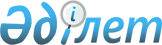 Абай облысы әкімдігінің 2023 жылғы 17 ақпандағы № 39 "Абай облысының су қорғау аймақтары мен су объектілері белдеулерін белгілеу және оларды шаруашылықта пайдалану режимі туралы" қаулысына өзгеріс енгізу туралыАбай облысы әкімдігінің 2024 жылғы 14 ақпандағы № 33 қаулысы. Абай облысының Әділет департаментінде 2024 жылғы 27 ақпанда № 223-18 болып тіркелді
      Абай облысының әкімдігі ҚАУЛЫ ЕТЕДІ:
      1. Абай облысы әкімдігінің "Абай облысының су қорғау аймақтары мен су объектілері белдеулерін белгілеу және оларды шаруашылықта пайдалану режимі туралы" 2023 жылғы 17 ақпандағы № 39 қаулысына (Нормативтік құқықтық актілерді мемлекеттік тіркеу тізілімінде № 28-18 болып тіркелген) келесі өзгеріс енгізілсін: 
      көрсетілген қаулының 1- қосымшасы осы қаулының қосымшасына сәйкес, жаңа редакцияда жазылсын.
      2. "Абай облысының табиғи ресурстар және табиғат пайдалануды реттеу басқармасы" мемлекеттік мекемесі Қазақстан Республикасының заңнамасында белгіленген тәртіппен:
      1) осы қаулыны Абай облысының Әділет департаментінде мемлекеттік тіркелуін;
      2) осы қаулыны ресми жарияланғаннан кейін Абай облысы әкімдігінің интернет-ресурсында орналастырылуын қамтамасыз етсін.
      3. Осы қаулының орындалуын бақылау Абай облысы әкімінің жетекшілік ететін орынбасарына жүктелсін.
      4. Осы қаулы оның алғашқы ресми жарияланған күнінен кейін күнтізбелік он күн өткен соң қолданысқа енгізіледі.
      "КЕЛІСІЛДІ"Қазақстан РеспубликасыДенсаулық сақтау министрлігініңСанитариялық-эпидемиологиялық бақылаукомитетінің Абай облысы бойыншасанитариялық-эпидемиологиялық бақылаудепартаментінің басшысы____________________ Н. Ноғайбаев2024 жылғы "_____" _____________Қазақстан РеспубликасыСу ресурстары және ирригацияминистрлігі Су ресурстары комитетініңСу ресурстарын пайдалануды реттеужәне қорғау жөніндегі Балқаш-Алакөлбассейндік инспекциясының басшысы____________________ Р. Иманбет2024 жылғы "_____" _____________Қазақстан РеспубликасыСу ресурстары және ирригацияминистрлігі Су ресурстары комитетініңСу ресурстарын пайдалануды реттеужәне қорғау жөніндегі Ертіс бассейндікинспекциясы басшысы____________________ М. Жәдігер ұлы2024 жылғы "_____" _____________ Абай облысының су қорғау аймақтары мен су объектілерінің белдеулері
      Су қорғау аймақтары мен су қорғау белдеулерінің шекаралары мен ені бекітілген жобалау құжаттамасының картографиялық материалында көрсетілген.
					© 2012. Қазақстан Республикасы Әділет министрлігінің «Қазақстан Республикасының Заңнама және құқықтық ақпарат институты» ШЖҚ РМК
				
      Абай облысы әкімі

Н. Уранхаев
Абай облысы әкімдігі
2024 жылғы 14 ақпандағы
№ 33 қаулысына
қосымша
Абай облысы әкімдігінің
2023 жылғы " 17 " ақпандағы
№ 39 қаулысымен
бекітілген
Р/с №
Су обьектісінің атауы
Орналасқан жері
Су қорғау аймағының ауданы (гектар)
Су қорғау белдеуінің ауданы (гектар)
Су қорғау аймағының ені (метр)
Су қорғау белдеуінің ені (метр)
1
2
3
4
5
6
7
Семей қаласы
Семей қаласы
Семей қаласы
Семей қаласы
Семей қаласы
Семей қаласы
Семей қаласы
1.
Босаға өзені
Ақбұлақ ауылы
1000
70
500
35
2.
Ертіс өзені
Приречный ауылдық округі, Гранитное ауылы
38,7350
1,5370
500
50
3.
Ащысу өзені
Ақбұлақ ауылдық округінің
05-252-169 есептік орам аумағында
613,06
45,7
500
35
4.
Қарағаш өзені
оң жағалау
сол жағалау
Көкентау ауылдық округінің
05-252-145 есептік орам аумағында
41,3714
76,4113
8,3521
15,5851
500
500
55
55
5.
Ертіс өзені
Бөкенші ауылы
61,6830
3,4309
500
55
6.
Ертіс өзені
сол жағалау
оң жағалау
Приречное ауылы
1,7
1,81
0,30
0,22
500
75
55
7.
Мұқыр өзені
оң жағалау
сол жағалау
Күлтөбе ауылынан оңтүстік-батысқа қарай 12,6 километр
142,64
123,43
9,35
9,05
500
500
35
35
8.
Ұзынбұлақ өзені
оң жағалау
сол жағалау
Күлтөбе ауылының оңтүстік батысында
12,6 километр
281,95
176,82
13,6
13,9
500
500
35
35
9.
Ұзынбұлақ өзенінің оң жағалауынадғы өзен саласы
Күлтөбе ауылының оңтүстік батысында
12,6 километр
-
11,3
-
-
10.
Ертіс өзені
оң жағалау
Половинки ауылының оңтүстік шығысында
3,5 километр
74,10
6,62
500
55
11.
Пашенное көлі
Половинки ауылының оңтүстік шығысында
3,5 километр
48,12
3,69
300
55
12.
Ертіс бұлағы
оң жағалау
Половинки ауылының оңтүстік шығысында
3,5 километр
54,85
5,45
500
55
13.
Ертіс өзені
05-252-142 есептік орам аумағында
114,2335
7,7016
500
35
14.
Мұқыр өзені
Ертіс ауылдық округінің 05-252-146 есептік орам аумағында
1,9342
0,1444
500
35
15.
атауы жоқ ағын
оң жағалау
сол жағалау
05-252-151 есептік орам аумағында
25,9
23,8
1,97
2,29
500
500
35
35
16.
кіші өзен
05-252-152 есептік орам аумағында
71,5739
15,2219
500
50
17.
Ертіс өзені
05-252-147-143 есептік орам аумағында
154,9482
11,6165
500
75
18.
Қиыршық тас карьері
05-252-037-914 жер учаскесі аумағында
187,9
68,5
500
100
19.
Ертіс өзені
05-252-147 есептік орам аумағында
71,2695
7,9037
450
50
20.
Қарасу өзені
оң жағалау
Қайнар ауылынан солтүстік шығысқа қарай 7 километр
26,7
1,8
500
35
21.
Ертіс өзенінің саласы
оң жағалау
05-252-153 есептік орам аумағында
54,23
0,49
500
35
22.
Ертіс өзенінің
№ 1 саласы
сол жағалау
оң жағалау
05-252-153 есептік орам аумағында
-
-
4,22
6,39
-
-
35
35
23.
Ертіс өзенінің
№ 2 саласы
сол жағалау
05-252-153 есептік орам аумағында
49,16
7,0
500
35
24.
Ертіс өзені
оң жағалау
ПК 0-0,5
35106,47
(Абай облысы бойынша жалпы
ауданы)
1081,8
(Абай облысы бойынша жалпы ауданы)
17-267
50-350
25.
Ертіс өзені
оң жағалау
ПК 20-23,3
35106,47
(Абай облысы бойынша жалпы
ауданы)
1081,8
(Абай облысы бойынша жалпы ауданы)
500
35
26.
Ертіс өзені
оң жағалау
ПК 23,3-26
35106,47
(Абай облысы бойынша жалпы
ауданы)
1081,8
(Абай облысы бойынша жалпы ауданы)
500
-
27.
Ертіс өзені
оң жағалау
ПК 26-29
35106,47
(Абай облысы бойынша жалпы
ауданы)
1081,8
(Абай облысы бойынша жалпы ауданы)
500
35
28.
Ертіс өзені
оң жағалау
ПК 29-30
35106,47
(Абай облысы бойынша жалпы
ауданы)
1081,8
(Абай облысы бойынша жалпы ауданы)
500
35
29.
Ертіс өзені
оң жағалау
ПК 30-31
35106,47
(Абай облысы бойынша жалпы
ауданы)
1081,8
(Абай облысы бойынша жалпы ауданы)
500
35
30.
Ертіс өзені
оң жағалау
ПК 31-32
35106,47
(Абай облысы бойынша жалпы
ауданы)
1081,8
(Абай облысы бойынша жалпы ауданы)
500
35
31.
Ертіс өзені
оң жағалау
ПК 34-35
35106,47
(Абай облысы бойынша жалпы
ауданы)
1081,8
(Абай облысы бойынша жалпы ауданы)
500
55
32.
Ертіс өзені
оң жағалау
ПК 35-36
35106,47
(Абай облысы бойынша жалпы
ауданы)
1081,8
(Абай облысы бойынша жалпы ауданы)
500
35
33.
Ертіс өзені
оң жағалау
ПК 36-37
35106,47
(Абай облысы бойынша жалпы
ауданы)
1081,8
(Абай облысы бойынша жалпы ауданы)
500
55
34.
Ертіс өзені
оң жағалау
ПК 37-37,2
35106,47
(Абай облысы бойынша жалпы
ауданы)
1081,8
(Абай облысы бойынша жалпы ауданы)
500
-
35.
Ертіс өзені
оң жағалау
ПК 37,2-38
35106,47
(Абай облысы бойынша жалпы
ауданы)
1081,8
(Абай облысы бойынша жалпы ауданы)
500
55
36.
Ертіс өзені
оң жағалау
ПК 41,6-42
35106,47
(Абай облысы бойынша жалпы
ауданы)
1081,8
(Абай облысы бойынша жалпы ауданы)
500
-
37.
Ертіс өзені
оң жағалау
ПК 41,6-43,7
35106,47
(Абай облысы бойынша жалпы
ауданы)
1081,8
(Абай облысы бойынша жалпы ауданы)
-
35
38.
Ертіс өзені
оң жағалау
ПК 42-43
35106,47
(Абай облысы бойынша жалпы
ауданы)
1081,8
(Абай облысы бойынша жалпы ауданы)
500
-
39.
Ертіс өзені
оң жағалау
ПК 43,7-45,5
35106,47
(Абай облысы бойынша жалпы
ауданы)
1081,8
(Абай облысы бойынша жалпы ауданы)
-
55
40.
Ертіс өзені
оң жағалау
ПК 43-44
35106,47
(Абай облысы бойынша жалпы
ауданы)
1081,8
(Абай облысы бойынша жалпы ауданы)
500
55
41.
Ертіс өзені
оң жағалау
ПК 44-46
35106,47
(Абай облысы бойынша жалпы
ауданы)
1081,8
(Абай облысы бойынша жалпы ауданы)
500
-
42.
Ертіс өзені
оң жағалау
ПК 45,5-46
35106,47
(Абай облысы бойынша жалпы
ауданы)
1081,8
(Абай облысы бойынша жалпы ауданы)
-
55
43.
Ертіс өзені
оң жағалау
ПК 46-47
35106,47
(Абай облысы бойынша жалпы
ауданы)
1081,8
(Абай облысы бойынша жалпы ауданы)
500
55
44.
Ертіс өзені
оң жағалау
ПК 47-48
35106,47
(Абай облысы бойынша жалпы
ауданы)
1081,8
(Абай облысы бойынша жалпы ауданы)
500
-
45.
Ертіс өзені
оң жағалау
ПК 46-50
35106,47
(Абай облысы бойынша жалпы
ауданы)
1081,8
(Абай облысы бойынша жалпы ауданы)
-
35
46.
Ертіс өзені
оң жағалау
ПК 48-49
35106,47
(Абай облысы бойынша жалпы
ауданы)
1081,8
(Абай облысы бойынша жалпы ауданы)
500
35
47.
Ертіс өзені
оң жағалау
ПК 49-50
35106,47
(Абай облысы бойынша жалпы
ауданы)
1081,8
(Абай облысы бойынша жалпы ауданы)
500
35
48.
Ертіс өзені
оң жағалау
ПК 50-52
35106,47
(Абай облысы бойынша жалпы
ауданы)
1081,8
(Абай облысы бойынша жалпы ауданы)
500
49.
Ертіс өзені
оң жағалау
ПК 50-53
35106,47
(Абай облысы бойынша жалпы
ауданы)
1081,8
(Абай облысы бойынша жалпы ауданы)
-
35
50.
Ертіс өзені
оң жағалау
ПК 52-53
35106,47
(Абай облысы бойынша жалпы
ауданы)
1081,8
(Абай облысы бойынша жалпы ауданы)
1547
-
51.
Ертіс өзені
оң жағалау
ПК 53-54
35106,47
(Абай облысы бойынша жалпы
ауданы)
1081,8
(Абай облысы бойынша жалпы ауданы)
500
35
52.
Ертіс өзені
оң жағалау
ПК 54-54,5
35106,47
(Абай облысы бойынша жалпы
ауданы)
1081,8
(Абай облысы бойынша жалпы ауданы)
-
35
53.
Ертіс өзені
оң жағалау
ПК 54,4-55
35106,47
(Абай облысы бойынша жалпы
ауданы)
1081,8
(Абай облысы бойынша жалпы ауданы)
4289
-
54.
Ертіс өзені
оң жағалау
ПК 55-56
35106,47
(Абай облысы бойынша жалпы
ауданы)
1081,8
(Абай облысы бойынша жалпы ауданы)
4900
-
55.
Ертіс өзені
оң жағалау
ПК 81-86
35106,47
(Абай облысы бойынша жалпы
ауданы)
1081,8
(Абай облысы бойынша жалпы ауданы)
500
-
56.
Ертіс өзені
оң жағалау
ПК 84,7-85,3
35106,47
(Абай облысы бойынша жалпы
ауданы)
1081,8
(Абай облысы бойынша жалпы ауданы)
-
35
57.
Ертіс өзені
сол жағалау
ПК 0,5-2
14132,77
(Абай облысы бойынша жалпы ауданы)
1053,55
(Абай облысы бойынша жалпы ауданы)
500
-
58.
Ертіс өзені
сол жағалау
ПК 0,5-3
14132,77
(Абай облысы бойынша жалпы ауданы)
1053,55
(Абай облысы бойынша жалпы ауданы)
-
35
59.
Ертіс өзені
сол жағалау
ПК 2-16
14132,77
(Абай облысы бойынша жалпы ауданы)
1053,55
(Абай облысы бойынша жалпы ауданы)
500
-
60.
Ертіс өзені
сол жағалау
ПК 3-11
14132,77
(Абай облысы бойынша жалпы ауданы)
1053,55
(Абай облысы бойынша жалпы ауданы)
-
35
61.
Ертіс өзені
сол жағалау
ПК 11-13
14132,77
(Абай облысы бойынша жалпы ауданы)
1053,55
(Абай облысы бойынша жалпы ауданы)
-
55
62.
Ертіс өзені
сол жағалау
ПК 13-16
14132,77
(Абай облысы бойынша жалпы ауданы)
1053,55
(Абай облысы бойынша жалпы ауданы)
-
35
63.
Ертіс өзені
сол жағалау
ПК 16-21
14132,77
(Абай облысы бойынша жалпы ауданы)
1053,55
(Абай облысы бойынша жалпы ауданы)
500
35
64.
Ертіс өзені
сол жағалау
ПК 21-41
14132,77
(Абай облысы бойынша жалпы ауданы)
1053,55
(Абай облысы бойынша жалпы ауданы)
500
-
65.
Ертіс өзені
сол жағалау
ПК 21-25,5
14132,77
(Абай облысы бойынша жалпы ауданы)
1053,55
(Абай облысы бойынша жалпы ауданы)
-
35
66.
Ертіс өзені
сол жағалау
ПК 26-29
14132,77
(Абай облысы бойынша жалпы ауданы)
1053,55
(Абай облысы бойынша жалпы ауданы)
-
35
67.
Ертіс өзені
сол жағалау
ПК 33-34
14132,77
(Абай облысы бойынша жалпы ауданы)
1053,55
(Абай облысы бойынша жалпы ауданы)
-
35
68.
Ертіс өзені
сол жағалау
ПК 34-36,3
14132,77
(Абай облысы бойынша жалпы ауданы)
1053,55
(Абай облысы бойынша жалпы ауданы)
-
100
69.
Ертіс өзені
сол жағалау
ПК 36,7-38
14132,77
(Абай облысы бойынша жалпы ауданы)
1053,55
(Абай облысы бойынша жалпы ауданы)
-
50
70.
Ертіс өзені
сол жағалау
ПК 39-40
14132,77
(Абай облысы бойынша жалпы ауданы)
1053,55
(Абай облысы бойынша жалпы ауданы)
-
35
71.
Ертіс өзені
сол жағалау
ПК 40-41
14132,77
(Абай облысы бойынша жалпы ауданы)
1053,55
(Абай облысы бойынша жалпы ауданы)
-
50
72.
Ертіс өзені
сол жағалау
ПК 41-42
14132,77
(Абай облысы бойынша жалпы ауданы)
1053,55
(Абай облысы бойынша жалпы ауданы)
1375
-
73.
Ертіс өзені
сол жағалау
ПК 41-47
14132,77
(Абай облысы бойынша жалпы ауданы)
1053,55
(Абай облысы бойынша жалпы ауданы)
-
35
74.
Ертіс өзені
сол жағалау
ПК 42-43
14132,77
(Абай облысы бойынша жалпы ауданы)
1053,55
(Абай облысы бойынша жалпы ауданы)
1308
-
75.
Ертіс өзені
сол жағалау
ПК 43-44
14132,77
(Абай облысы бойынша жалпы ауданы)
1053,55
(Абай облысы бойынша жалпы ауданы)
1273
-
76.
Ертіс өзені
сол жағалау
ПК 44-45
14132,77
(Абай облысы бойынша жалпы ауданы)
1053,55
(Абай облысы бойынша жалпы ауданы)
1372
-
77.
Ертіс өзені
сол жағалау
ПК 45-46,5
14132,77
(Абай облысы бойынша жалпы ауданы)
1053,55
(Абай облысы бойынша жалпы ауданы)
860
-
78.
Ертіс өзені
сол жағалау
ПК 46,5-52
14132,77
(Абай облысы бойынша жалпы ауданы)
1053,55
(Абай облысы бойынша жалпы ауданы)
500
-
79.
Ертіс өзені
сол жағалау
ПК 48,5-49,4
14132,77
(Абай облысы бойынша жалпы ауданы)
1053,55
(Абай облысы бойынша жалпы ауданы)
-
35
80.
Ертіс өзені
сол жағалау
ПК 50-52
14132,77
(Абай облысы бойынша жалпы ауданы)
1053,55
(Абай облысы бойынша жалпы ауданы)
-
55
81.
Ертіс өзені
сол жағалау
ПК 51-52
14132,77
(Абай облысы бойынша жалпы ауданы)
1053,55
(Абай облысы бойынша жалпы ауданы)
500
-
82.
Ертіс өзені
сол жағалау
ПК 53-56
14132,77
(Абай облысы бойынша жалпы ауданы)
1053,55
(Абай облысы бойынша жалпы ауданы)
500
-
83.
Ертіс өзені
сол жағалау
ПК 58-59,4
14132,77
(Абай облысы бойынша жалпы ауданы)
1053,55
(Абай облысы бойынша жалпы ауданы)
500
55
84.
Ертіс өзені
сол жағалау
ПК 82-83,2
14132,77
(Абай облысы бойынша жалпы ауданы)
1053,55
(Абай облысы бойынша жалпы ауданы)
-
35
85.
Ертіс өзені
сол жағалау
ПК 82-99,5
14132,77
(Абай облысы бойынша жалпы ауданы)
1053,55
(Абай облысы бойынша жалпы ауданы)
500
-
86.
Ертіс өзені
сол жағалау
ПК 83,7-99,5
14132,77
(Абай облысы бойынша жалпы ауданы)
1053,55
(Абай облысы бойынша жалпы ауданы)
-
35
87.
Ертіс өзені
сол жағалау
ПК 99,5-103
14132,77
(Абай облысы бойынша жалпы ауданы)
1053,55
(Абай облысы бойынша жалпы ауданы)
-
35
88.
Ертіс өзені
сол жағалау
ПК 99,5-106
14132,77
(Абай облысы бойынша жалпы ауданы)
1053,55
(Абай облысы бойынша жалпы ауданы)
500
-
89.
Ертіс өзені
сол жағалау
ПК 103-104
14132,77
(Абай облысы бойынша жалпы ауданы)
1053,55
(Абай облысы бойынша жалпы ауданы)
-
35
90.
Ертіс өзені
сол жағалау
ПК 104-105
14132,77
(Абай облысы бойынша жалпы ауданы)
1053,55
(Абай облысы бойынша жалпы ауданы)
-
35
91.
Ертіс өзені
сол жағалау
ПК 106-107
14132,77
(Абай облысы бойынша жалпы ауданы)
1053,55
(Абай облысы бойынша жалпы ауданы)
857
35
92.
Ертіс өзені
сол жағалау
ПК 107-108
14132,77
(Абай облысы бойынша жалпы ауданы)
1053,55
(Абай облысы бойынша жалпы ауданы)
728
35
93.
Ертіс өзені
сол жағалау
ПК 108-109
14132,77
(Абай облысы бойынша жалпы ауданы)
1053,55
(Абай облысы бойынша жалпы ауданы)
1217
35
94.
Ертіс өзені
сол жағалау
ПК 109-110
14132,77
(Абай облысы бойынша жалпы ауданы)
1053,55
(Абай облысы бойынша жалпы ауданы)
900
35
95.
Ертіс өзені
сол жағалау
ПК 110-111
14132,77
(Абай облысы бойынша жалпы ауданы)
1053,55
(Абай облысы бойынша жалпы ауданы)
1060
35
96.
Ертіс өзені
сол жағалау
ПК 111-112
14132,77
(Абай облысы бойынша жалпы ауданы)
1053,55
(Абай облысы бойынша жалпы ауданы)
1446
35
97.
Ертіс өзені
сол жағалау
ПК 112-113
14132,77
(Абай облысы бойынша жалпы ауданы)
1053,55
(Абай облысы бойынша жалпы ауданы)
600
35
98.
Ертіс өзені
сол жағалау
ПК 113-114
14132,77
(Абай облысы бойынша жалпы ауданы)
1053,55
(Абай облысы бойынша жалпы ауданы)
1028
35
99.
Ертіс өзені
сол жағалау
ПК 114-116
14132,77
(Абай облысы бойынша жалпы ауданы)
1053,55
(Абай облысы бойынша жалпы ауданы)
500
35
100.
Ертіс өзені
сол жағалау
ПК 118-126
14132,77
(Абай облысы бойынша жалпы ауданы)
1053,55
(Абай облысы бойынша жалпы ауданы)
500
35
101.
Ертіс өзені
сол жағалау
ПК 127-143
14132,77
(Абай облысы бойынша жалпы ауданы)
1053,55
(Абай облысы бойынша жалпы ауданы)
500
-
102.
Ертіс өзені
сол жағалау
ПК 127-134
14132,77
(Абай облысы бойынша жалпы ауданы)
1053,55
(Абай облысы бойынша жалпы ауданы)
-
35
103.
Ертіс өзені
сол жағалау
ПК 134-143
14132,77
(Абай облысы бойынша жалпы ауданы)
1053,55
(Абай облысы бойынша жалпы ауданы)
-
35
104.
Ертіс өзені
сол жағалау
ПК 143-144
14132,77
(Абай облысы бойынша жалпы ауданы)
1053,55
(Абай облысы бойынша жалпы ауданы)
500
35
105.
Ертіс өзені
сол жағалау
ПК 144-146,4
14132,77
(Абай облысы бойынша жалпы ауданы)
1053,55
(Абай облысы бойынша жалпы ауданы)
500
35
106.
Ертіс өзені
сол жағалау
ПК 146,4-168
14132,77
(Абай облысы бойынша жалпы ауданы)
1053,55
(Абай облысы бойынша жалпы ауданы)
500
107.
Ертіс өзені
сол жағалау
ПК 147,7-151
14132,77
(Абай облысы бойынша жалпы ауданы)
1053,55
(Абай облысы бойынша жалпы ауданы)
-
35
108.
Ертіс өзені
сол жағалау
ПК 151-152
14132,77
(Абай облысы бойынша жалпы ауданы)
1053,55
(Абай облысы бойынша жалпы ауданы)
-
35
109.
Ертіс өзені
сол жағалау
ПК 152-168
14132,77
(Абай облысы бойынша жалпы ауданы)
1053,55
(Абай облысы бойынша жалпы ауданы)
500
-
110.
Мұқыр өзені
оң жағалау
ПК 0-12
4799,66
451,67
500
-
111.
Мұқыр өзені
оң жағалау
ПК 0-71
4799,66
451,67
-
35
112.
Мұқыр өзені
оң жағалау
ПК 12-69
4799,66
451,67
500
-
113.
Мұқыр өзені
оң жағалау
ПК 69-73
4799,66
451,67
500
-
114.
Мұқыр өзені
оң жағалау
ПК 71-80
4799,66
451,67
-
100
115.
Мұқыр өзені
оң жағалау
ПК 73-85
4799,66
451,67
500
-
116.
Мұқыр өзені
оң жағалау
ПК 80-94
4799,66
451,67
-
35
117.
Мұқыр өзені
оң жағалау
ПК 85-94
4799,66
451,67
500
-
118.
Мұқыр өзені
сол жағалау
ПК 0-12
4488,74
375,30
500
-
119.
Мұқыр өзені
сол жағалау
ПК 12-69
4488,74
375,30
500
-
120.
Мұқыр өзені
сол жағалау
ПК 69-74
4488,74
375,30
500
-
121.
Мұқыр өзені
сол жағалау
ПК 74-96
4488,74
375,30
500
-
122.
Мұқыр өзені
сол жағалау
ПК 0-96
4488,74
375,30
-
35
123.
Шаған өзені
оң жағалауы
ПК-213-219
16364,07
(Абай облысы бойынша жалпы ауданы)
1287,17
(Абай облысы бойынша жалпы ауданы)
500
-
124.
Шаған өзені
оң жағалауы
ПК 219-307
16364,07
(Абай облысы бойынша жалпы ауданы)
1287,17
(Абай облысы бойынша жалпы ауданы)
500
-
125.
Шаған өзені
оң жағалауы
ПК 307-330
16364,07
(Абай облысы бойынша жалпы ауданы)
1287,17
(Абай облысы бойынша жалпы ауданы)
500
-
126.
Шаған өзені
оң жағалауы
ПК 330-335,91
16364,07
(Абай облысы бойынша жалпы ауданы)
1287,17
(Абай облысы бойынша жалпы ауданы)
500
-
127.
Шаған өзені
оң жағалауы
ПК 0-221
16364,07
(Абай облысы бойынша жалпы ауданы)
1287,17
(Абай облысы бойынша жалпы ауданы)
-
35
128.
Шаған өзені
оң жағалауы
ПК 221-287
16364,07
(Абай облысы бойынша жалпы ауданы)
1287,17
(Абай облысы бойынша жалпы ауданы)
-
35
129.
Шаған өзені
оң жағалауы
ПК 287-320
16364,07
(Абай облысы бойынша жалпы ауданы)
1287,17
(Абай облысы бойынша жалпы ауданы)
-
35
130.
Шаған өзені
оң жағалауы
ПК 320-335,91
16364,07
(Абай облысы бойынша жалпы ауданы)
1287,17
(Абай облысы бойынша жалпы ауданы)
-
35
131.
Шаған өзені
сол жағалау
ПК 0-121
16586,52
(Абай облысы бойынша жалпы ауданы)
1302,01
(Абай облысы бойынша жалпы ауданы)
-
35
132.
Шаған өзені
сол жағалау
ПК 121-335,91
16586,52
(Абай облысы бойынша жалпы ауданы)
1302,01
(Абай облысы бойынша жалпы ауданы)
-
35
133.
Шаған өзені
сол жағалау
ПК 213-219
16586,52
(Абай облысы бойынша жалпы ауданы)
1302,01
(Абай облысы бойынша жалпы ауданы)
500
-
134.
Шаған өзені
сол жағалау
ПК 219-288
16586,52
(Абай облысы бойынша жалпы ауданы)
1302,01
(Абай облысы бойынша жалпы ауданы)
500
-
135.
Шаған өзені
сол жағалау
ПК 288-292
16586,52
(Абай облысы бойынша жалпы ауданы)
1302,01
(Абай облысы бойынша жалпы ауданы)
500
-
136.
Шаған өзені
сол жағалау
ПК 292-330
16586,52
(Абай облысы бойынша жалпы ауданы)
1302,01
(Абай облысы бойынша жалпы ауданы)
500
-
137.
Шаған өзені
сол жағалау
ПК 330-335,91
16586,52
(Абай облысы бойынша жалпы ауданы)
1302,01
(Абай облысы бойынша жалпы ауданы)
500
-
138.
Құртоған өзені
оң жағалау
ПК 0-26
2163,34
233,60
500
-
139.
Құртоған өзені
оң жағалау
ПК 0-38
2163,34
233,60
-
35
140.
Құртоған өзені
оң жағалау
ПК 26-34
2163,34
233,60
500
-
141.
Құртоған өзені
оң жағалау
ПК 37-38
2163,34
233,60
500
-
142.
Құртоған өзені
оң жағалау
ПК 38-39
2163,34
233,60
-
35
143.
Құртоған өзені
сол жағалау
ПК 0-10
2609,09
229,26
500
-
144.
Құртоған өзені
сол жағалау
ПК 0-38
2609,09
229,26
-
35
145.
Құртоған өзені
сол жағалау
ПК 10-26
2609,09
229,26
500
-
146.
Құртоған өзені
сол жағалау
ПК 26-33
2609,09
229,26
500
-
147.
Құртоған өзені
сол жағалау
ПК 35-38
2609,09
229,26
500
-
148
Шар өзені
оң жағалау
ПК 221-222
11874,19
(Абай облысы бойынша жалпы ауданы)
782,19
(Абай облысы бойынша жалпы ауданы)
1521
-
149.
Шар өзені
оң жағалау
ПК 222-223
11874,19
(Абай облысы бойынша жалпы ауданы)
782,19
(Абай облысы бойынша жалпы ауданы)
1100
-
150.
Шар өзені
оң жағалау
ПК 223-224
11874,19
(Абай облысы бойынша жалпы ауданы)
782,19
(Абай облысы бойынша жалпы ауданы)
1450
-
151.
Шар өзені
оң жағалау
ПК 224-225
11874,19
(Абай облысы бойынша жалпы ауданы)
782,19
(Абай облысы бойынша жалпы ауданы)
1420
-
152.
Шар өзені
оң жағалау
ПК 225-226
11874,19
(Абай облысы бойынша жалпы ауданы)
782,19
(Абай облысы бойынша жалпы ауданы)
1880
-
153.
Шар өзені
оң жағалау
ПК 226-227
11874,19
(Абай облысы бойынша жалпы ауданы)
782,19
(Абай облысы бойынша жалпы ауданы)
1880
-
154.
Шар өзені
оң жағалау
ПК 227-228
11874,19
(Абай облысы бойынша жалпы ауданы)
782,19
(Абай облысы бойынша жалпы ауданы)
2765
-
155.
Шар өзені
оң жағалау
ПК 228-229
11874,19
(Абай облысы бойынша жалпы ауданы)
782,19
(Абай облысы бойынша жалпы ауданы)
1450
-
156.
Шар өзені
оң жағалау
ПК 229-230
11874,19
(Абай облысы бойынша жалпы ауданы)
782,19
(Абай облысы бойынша жалпы ауданы)
1200
-
157.
Шар өзені
оң жағалау
ПК 230-231
11874,19
(Абай облысы бойынша жалпы ауданы)
782,19
(Абай облысы бойынша жалпы ауданы)
1590
-
158.
Шар өзені
оң жағалау
ПК 231-232
11874,19
(Абай облысы бойынша жалпы ауданы)
782,19
(Абай облысы бойынша жалпы ауданы)
1280
-
159.
Шар өзені
оң жағалау
ПК 232-233
11874,19
(Абай облысы бойынша жалпы ауданы)
782,19
(Абай облысы бойынша жалпы ауданы)
1050
-
160.
Шар өзені
оң жағалау
ПК 233-234
11874,19
(Абай облысы бойынша жалпы ауданы)
782,19
(Абай облысы бойынша жалпы ауданы)
845
-
161.
Шар өзені
оң жағалау
ПК 234-235
11874,19
(Абай облысы бойынша жалпы ауданы)
782,19
(Абай облысы бойынша жалпы ауданы)
1300
-
162.
Шар өзені
оң жағалау
ПК 235-236
11874,19
(Абай облысы бойынша жалпы ауданы)
782,19
(Абай облысы бойынша жалпы ауданы)
1575
-
163.
Шар өзені
оң жағалау
ПК 236-245
11874,19
(Абай облысы бойынша жалпы ауданы)
782,19
(Абай облысы бойынша жалпы ауданы)
570
-
164.
Шар өзені
оң жағалау
ПК 245-246
11874,19
(Абай облысы бойынша жалпы ауданы)
782,19
(Абай облысы бойынша жалпы ауданы)
500
-
165.
Шар өзені
оң жағалау
ПК 246-247
11874,19
(Абай облысы бойынша жалпы ауданы)
782,19
(Абай облысы бойынша жалпы ауданы)
770
-
166.
Шар өзені
оң жағалау
ПК 247-248
11874,19
(Абай облысы бойынша жалпы ауданы)
782,19
(Абай облысы бойынша жалпы ауданы)
815
-
167.
Шар өзені
оң жағалау
ПК 248-252,547
11874,19
(Абай облысы бойынша жалпы ауданы)
782,19
(Абай облысы бойынша жалпы ауданы)
670
-
168.
Шар өзені
оң жағалау
ПК 252,5-252,547
11874,19
(Абай облысы бойынша жалпы ауданы)
782,19
(Абай облысы бойынша жалпы ауданы)
500
-
169.
Шар өзені
сол жағалау
ПК 221-222
17306,52
(Абай облысы бойынша жалпы ауданы)
782,19
(Абай облысы бойынша жалпы ауданы)
2000
-
170.
Шар өзені
сол жағалау
ПК 222-223
17306,52
(Абай облысы бойынша жалпы ауданы)
782,19
(Абай облысы бойынша жалпы ауданы)
2100
-
171.
Шар өзені
сол жағалау
ПК 223-224
17306,52
(Абай облысы бойынша жалпы ауданы)
782,19
(Абай облысы бойынша жалпы ауданы)
1480
-
172.
Шар өзені
сол жағалау
ПК 224-225
17306,52
(Абай облысы бойынша жалпы ауданы)
782,19
(Абай облысы бойынша жалпы ауданы)
1970
-
173.
Шар өзені
сол жағалау
ПК 225-226
17306,52
(Абай облысы бойынша жалпы ауданы)
782,19
(Абай облысы бойынша жалпы ауданы)
1900
-
174.
Шар өзені
сол жағалау
ПК 226-227
17306,52
(Абай облысы бойынша жалпы ауданы)
782,19
(Абай облысы бойынша жалпы ауданы)
1550
-
175.
Шар өзені
сол жағалау
ПК 227-228
17306,52
(Абай облысы бойынша жалпы ауданы)
782,19
(Абай облысы бойынша жалпы ауданы)
1360
-
176.
Шар өзені
сол жағалау
ПК 228-229
17306,52
(Абай облысы бойынша жалпы ауданы)
782,19
(Абай облысы бойынша жалпы ауданы)
1650
-
177.
Шар өзені
сол жағалау
ПК 229-230
17306,52
(Абай облысы бойынша жалпы ауданы)
782,19
(Абай облысы бойынша жалпы ауданы)
980
-
178.
Шар өзені
сол жағалау
ПК 230-231
17306,52
(Абай облысы бойынша жалпы ауданы)
782,19
(Абай облысы бойынша жалпы ауданы)
1400
-
179.
Шар өзені
сол жағалау
ПК 231-232
17306,52
(Абай облысы бойынша жалпы ауданы)
782,19
(Абай облысы бойынша жалпы ауданы)
1450
-
180.
Шар өзені
сол жағалау
ПК 232-233
17306,52
(Абай облысы бойынша жалпы ауданы)
782,19
(Абай облысы бойынша жалпы ауданы)
1300
-
181.
Шар өзені
сол жағалау
ПК 233-234
17306,52
(Абай облысы бойынша жалпы ауданы)
782,19
(Абай облысы бойынша жалпы ауданы)
1350
-
182.
Шар өзені
сол жағалау
ПК 234-237
17306,52
(Абай облысы бойынша жалпы ауданы)
782,19
(Абай облысы бойынша жалпы ауданы)
500
-
183.
Шар өзені
сол жағалау
ПК 237-238
17306,52
(Абай облысы бойынша жалпы ауданы)
782,19
(Абай облысы бойынша жалпы ауданы)
1070
-
184.
Шар өзені
сол жағалау
ПК 239-240
17306,52
(Абай облысы бойынша жалпы ауданы)
782,19
(Абай облысы бойынша жалпы ауданы)
930
-
185.
Шар өзені
сол жағалау
ПК 240-252,547
17306,52
(Абай облысы бойынша жалпы ауданы)
782,19
(Абай облысы бойынша жалпы ауданы)
500
-
186.
Шар өзені
сол жағалау
ПК 205-250,1
17306,52
(Абай облысы бойынша жалпы ауданы)
782,19
(Абай облысы бойынша жалпы ауданы)
-
35
187.
Шар өзені
сол жағалау
ПК 250,8-252,1
17306,52
(Абай облысы бойынша жалпы ауданы)
782,19
(Абай облысы бойынша жалпы ауданы)
-
35
188.
Шар өзені
сол жағалау
ПК 252,4-252,547
17306,52
(Абай облысы бойынша жалпы ауданы)
782,19
(Абай облысы бойынша жалпы ауданы)
-
35
189.
Ашысу өзені
23-252-169
есептік орам аумағында
351,27
28,2
500
35
190.
Ашысу өзені
05-252-169
есептік орам аумағында
1100
92
500
35
Аягөз ауданы
191.
Аягөз өзені
оң жағалау
05-239-062 есептік орам аумағында
83,5
4,3
500
35
192.
Мамырсу ағыны
оң жағалау
05-239-062 есептік орам аумағында
-
0,7
500
35
Абай ауданы
Абай ауданы
Абай ауданы
Абай ауданы
Абай ауданы
Абай ауданы
Абай ауданы
193.
Шаған өзені
оң жағалауы
ПК 0-108
16364,07
(Абай облысы бойынша жалпы ауданы)
1287,17
(Абай облысы бойынша жалпы ауданы)
500
-
194.
Шаған өзені
оң жағалауы
ПК 108-213
16364,07
(Абай облысы бойынша жалпы ауданы)
1287,17
(Абай облысы бойынша жалпы ауданы)
500
-
195.
Шаған өзені
сол жағалау
ПК0-42
16586,52
(Абай облысы бойынша жалпы ауданы)
1302,01
(Абай облысы бойынша жалпы ауданы)
500
-
196.
Шаған өзені
сол жағалау
ПК 42-107
16586,52
(Абай облысы бойынша жалпы ауданы)
1302,01
(Абай облысы бойынша жалпы ауданы)
500
-
197.
Шаған өзені
сол жағалау
ПК 107-213
16586,52
(Абай облысы бойынша жалпы ауданы)
1302,01
(Абай облысы бойынша жалпы ауданы)
500
-
Ұржар ауданы
Ұржар ауданы
Ұржар ауданы
Ұржар ауданы
Ұржар ауданы
Ұржар ауданы
Ұржар ауданы
198.
Құсақ өзені
оң жағалау
Науалы ауылынан солтүстікке қарай 3,5 киолметр
13,6
1,3
500
35
Бескарағай ауданы
Бескарағай ауданы
Бескарағай ауданы
Бескарағай ауданы
Бескарағай ауданы
Бескарағай ауданы
Бескарағай ауданы
199.
Ертіс өзені
оң жағалау
сол жағалау
Шаған ауылынан солтүстікке қарай
2,5 километр
242,0903
244,4061
81,8940
40,0432
500
75
200.
Ертіс өзені
оң жағалау
Долон ауылының оңтүстігінде
16,0397
1,95053
500
50
201.
Ертіс өзені
сол жағалау
23-240-028 есептік орам аумағында
220,4
12,3
500
50
202.
№ 1 көл
23-240-028 есептік орам аумағында
44,0
13,6
500
35
203.
№ 2 көл
23-240-028 есептік орам аумағында
-
1,1
-
35
204.
№ 3 көл
23-240-028 есептік орам аумағында
-
0,6
-
35
205.
Ертіс өзені
23-240-034
есептік орам аумағында
29,3059
2,859
500
50
206.
Ертіс өзені
23-240-027
есептік орам аумағында
118,0096
13,1416
500
75
207.
кіші көл
23-240-034-050
есептік орам аумағында
101,6965
4,6169
500
75
208.
Бесқарай ауылы өзені
23-240-017 және 003
есептік орам аумағында
20,4815
2,3475
500
50
209.
Кұланшы өзені
23-240-023
есептік орам аумағында
241,315
19,2419
500
50
210.
Сор өзені
23-240-017
23-240-039
есептік орам аумағында
421,9431
40,476
375
50
211.
Ертіс өзені
оң жағалау
ПК 92,5-94
35106,47
(Абай облысы бойынша жалпы ауданы
1081,8
(Абай облысы бойынша жалпы ауданы)
500
35
212.
Ертіс өзені
оң жағалау
ПК 96,2-96,7
35106,47
(Абай облысы бойынша жалпы ауданы
1081,8
(Абай облысы бойынша жалпы ауданы)
3000
35
213.
Ертіс өзені
оң жағалау
ПК 96,7-98
35106,47
(Абай облысы бойынша жалпы ауданы
1081,8
(Абай облысы бойынша жалпы ауданы)
3594
-
214.
Ертіс өзені
оң жағалау
ПК 98-99
35106,47
(Абай облысы бойынша жалпы ауданы
1081,8
(Абай облысы бойынша жалпы ауданы)
3460
-
215.
Ертіс өзені
оң жағалау
ПК 99-100
35106,47
(Абай облысы бойынша жалпы ауданы
1081,8
(Абай облысы бойынша жалпы ауданы)
3483
-
216.
Ертіс өзені
оң жағалау
ПК 100-101
35106,47
(Абай облысы бойынша жалпы ауданы
1081,8
(Абай облысы бойынша жалпы ауданы)
3130
-
217.
Ертіс өзені
оң жағалау
ПК 101-102
35106,47
(Абай облысы бойынша жалпы ауданы
1081,8
(Абай облысы бойынша жалпы ауданы)
2086
-
218.
Ертіс өзені
оң жағалау
ПК 102-103
35106,47
(Абай облысы бойынша жалпы ауданы
1081,8
(Абай облысы бойынша жалпы ауданы)
1959
-
219.
Ертіс өзені
оң жағалау
ПК 103-104
35106,47
(Абай облысы бойынша жалпы ауданы
1081,8
(Абай облысы бойынша жалпы ауданы)
1642
-
220.
Ертіс өзені
оң жағалау
ПК 104-105
35106,47
(Абай облысы бойынша жалпы ауданы
1081,8
(Абай облысы бойынша жалпы ауданы)
1813
-
221.
Ертіс өзені
оң жағалау
ПК 105-106
35106,47
(Абай облысы бойынша жалпы ауданы
1081,8
(Абай облысы бойынша жалпы ауданы)
1246
-
222.
Ертіс өзені
оң жағалау
ПК 106-107
35106,47
(Абай облысы бойынша жалпы ауданы
1081,8
(Абай облысы бойынша жалпы ауданы)
2423
-
223.
Ертіс өзені
оң жағалау
ПК 107-108
35106,47
(Абай облысы бойынша жалпы ауданы
1081,8
(Абай облысы бойынша жалпы ауданы)
1000
-
224.
Ертіс өзені
оң жағалау
ПК 107,4-108,5
35106,47
(Абай облысы бойынша жалпы ауданы
1081,8
(Абай облысы бойынша жалпы ауданы)
-
35
225.
Ертіс өзені
оң жағалау
ПК 108-109
35106,47
(Абай облысы бойынша жалпы ауданы
1081,8
(Абай облысы бойынша жалпы ауданы)
842
-
226.
Ертіс өзені
оң жағалау
ПК 108,5-112
35106,47
(Абай облысы бойынша жалпы ауданы
1081,8
(Абай облысы бойынша жалпы ауданы)
-
55
227.
Ертіс өзені
оң жағалау
ПК 109-110
35106,47
(Абай облысы бойынша жалпы ауданы
1081,8
(Абай облысы бойынша жалпы ауданы)
1880
-
228.
Ертіс өзені
оң жағалау
ПК 110-111
35106,47
(Абай облысы бойынша жалпы ауданы
1081,8
(Абай облысы бойынша жалпы ауданы)
1900
-
229.
Ертіс өзені
оң жағалау
ПК 111-112
35106,47
(Абай облысы бойынша жалпы ауданы
1081,8
(Абай облысы бойынша жалпы ауданы)
1480
-
230.
Ертіс өзені
оң жағалау
ПК 112-113
35106,47
(Абай облысы бойынша жалпы ауданы
1081,8
(Абай облысы бойынша жалпы ауданы)
1698
-
231.
Ертіс өзені
оң жағалау
ПК 113-116
35106,47
(Абай облысы бойынша жалпы ауданы
1081,8
(Абай облысы бойынша жалпы ауданы)
500
-
232.
Ертіс өзені
оң жағалау
ПК 114,1-141
35106,47
(Абай облысы бойынша жалпы ауданы
1081,8
(Абай облысы бойынша жалпы ауданы)
-
35
233.
Ертіс өзені
оң жағалау
ПК 116-117
35106,47
(Абай облысы бойынша жалпы ауданы
1081,8
(Абай облысы бойынша жалпы ауданы)
4866
-
234.
Ертіс өзені
оң жағалау
ПК 117-118
35106,47
(Абай облысы бойынша жалпы ауданы
1081,8
(Абай облысы бойынша жалпы ауданы)
6090
-
235.
Ертіс өзені
оң жағалау
ПК 118-119
35106,47
(Абай облысы бойынша жалпы ауданы
1081,8
(Абай облысы бойынша жалпы ауданы)
5680
-
236.
Ертіс өзені
оң жағалау
ПК 119-120
35106,47
(Абай облысы бойынша жалпы ауданы
1081,8
(Абай облысы бойынша жалпы ауданы)
5277
-
237.
Ертіс өзені
оң жағалау
ПК 120-121
35106,47
(Абай облысы бойынша жалпы ауданы
1081,8
(Абай облысы бойынша жалпы ауданы)
5100
-
238.
Ертіс өзені
оң жағалау
ПК 121-122
35106,47
(Абай облысы бойынша жалпы ауданы
1081,8
(Абай облысы бойынша жалпы ауданы)
5480
-
239.
Ертіс өзені
оң жағалау
ПК 122-123
35106,47
(Абай облысы бойынша жалпы ауданы
1081,8
(Абай облысы бойынша жалпы ауданы)
6900
-
240.
Ертіс өзені
оң жағалау
ПК 123-124
35106,47
(Абай облысы бойынша жалпы ауданы
1081,8
(Абай облысы бойынша жалпы ауданы)
4320
-
241.
Ертіс өзені
оң жағалау
ПК 124-129
35106,47
(Абай облысы бойынша жалпы ауданы
1081,8
(Абай облысы бойынша жалпы ауданы)
3377
-
242.
Ертіс өзені
оң жағалау
ПК 129-130
35106,47
(Абай облысы бойынша жалпы ауданы
1081,8
(Абай облысы бойынша жалпы ауданы)
1230
-
243.
Ертіс өзені
оң жағалау
ПК 130-131
35106,47
(Абай облысы бойынша жалпы ауданы
1081,8
(Абай облысы бойынша жалпы ауданы)
3438
-
244.
Ертіс өзені
оң жағалау
ПК 131-132
35106,47
(Абай облысы бойынша жалпы ауданы
1081,8
(Абай облысы бойынша жалпы ауданы)
500
-
245.
Ертіс өзені
оң жағалау
ПК 132-133
35106,47
(Абай облысы бойынша жалпы ауданы
1081,8
(Абай облысы бойынша жалпы ауданы)
2100
-
246.
Ертіс өзені
оң жағалау
ПК 133-134
35106,47
(Абай облысы бойынша жалпы ауданы
1081,8
(Абай облысы бойынша жалпы ауданы)
2245
-
247.
Ертіс өзені
оң жағалау
ПК 134-135
35106,47
(Абай облысы бойынша жалпы ауданы
1081,8
(Абай облысы бойынша жалпы ауданы)
1800
-
248.
Ертіс өзені
оң жағалау
ПК 135-136
35106,47
(Абай облысы бойынша жалпы ауданы
1081,8
(Абай облысы бойынша жалпы ауданы)
1900
-
249.
Ертіс өзені
оң жағалау
ПК 136-137
35106,47
(Абай облысы бойынша жалпы ауданы
1081,8
(Абай облысы бойынша жалпы ауданы)
6200
-
250.
Ертіс өзені
оң жағалау
ПК 137-138
35106,47
(Абай облысы бойынша жалпы ауданы
1081,8
(Абай облысы бойынша жалпы ауданы)
6300
-
251.
Ертіс өзені
оң жағалау
ПК 138-139
35106,47
(Абай облысы бойынша жалпы ауданы
1081,8
(Абай облысы бойынша жалпы ауданы)
5800
-
252.
Ертіс өзені
оң жағалау
ПК 139-140
35106,47
(Абай облысы бойынша жалпы ауданы
1081,8
(Абай облысы бойынша жалпы ауданы)
6240
-
253.
Ертіс өзені
оң жағалау
ПК 140-141
35106,47
(Абай облысы бойынша жалпы ауданы
1081,8
(Абай облысы бойынша жалпы ауданы)
4830
-
254.
Ертіс өзені
оң жағалау
ПК 141-142
35106,47
(Абай облысы бойынша жалпы ауданы
1081,8
(Абай облысы бойынша жалпы ауданы)
3945
-
255.
Ертіс өзені
оң жағалау
ПК 141-149
35106,47
(Абай облысы бойынша жалпы ауданы
1081,8
(Абай облысы бойынша жалпы ауданы)
-
35
256.
Ертіс өзені
оң жағалау
ПК 149,4-153
35106,47
(Абай облысы бойынша жалпы ауданы
1081,8
(Абай облысы бойынша жалпы ауданы)
-
35
257.
Ертіс өзені
оң жағалау
ПК 142-145
35106,47
(Абай облысы бойынша жалпы ауданы
1081,8
(Абай облысы бойынша жалпы ауданы)
3940
-
258.
Ертіс өзені
оң жағалау
ПК 145-146
35106,47
(Абай облысы бойынша жалпы ауданы
1081,8
(Абай облысы бойынша жалпы ауданы)
5000
-
259.
Ертіс өзені
оң жағалау
ПК 146-149
35106,47
(Абай облысы бойынша жалпы ауданы
1081,8
(Абай облысы бойынша жалпы ауданы)
3900
-
260.
Ертіс өзені
оң жағалау
ПК 149-150
35106,47
(Абай облысы бойынша жалпы ауданы
1081,8
(Абай облысы бойынша жалпы ауданы)
3300
-
261.
Ертіс өзені
оң жағалау
ПК 150-151
35106,47
(Абай облысы бойынша жалпы ауданы
1081,8
(Абай облысы бойынша жалпы ауданы)
3200
-
262.
Ертіс өзені
оң жағалау
ПК 151-152
35106,47
(Абай облысы бойынша жалпы ауданы
1081,8
(Абай облысы бойынша жалпы ауданы)
3636
-
263.
Ертіс өзені
оң жағалау
ПК 152-153
35106,47
(Абай облысы бойынша жалпы ауданы
1081,8
(Абай облысы бойынша жалпы ауданы)
3400
-
264.
Ертіс өзені
оң жағалау
ПК 153-154
35106,47
(Абай облысы бойынша жалпы ауданы
1081,8
(Абай облысы бойынша жалпы ауданы)
2100
-
265.
Ертіс өзені
оң жағалау
ПК 154-159
35106,47
(Абай облысы бойынша жалпы ауданы
1081,8
(Абай облысы бойынша жалпы ауданы)
500
-
266.
Ертіс өзені
оң жағалау
ПК 154-167
35106,47
(Абай облысы бойынша жалпы ауданы
1081,8
(Абай облысы бойынша жалпы ауданы)
-
35
267.
Ертіс өзені
оң жағалау
ПК 164,5-172
35106,47
(Абай облысы бойынша жалпы ауданы
1081,8
(Абай облысы бойынша жалпы ауданы)
500
-
268.
Ертіс өзені
оң жағалау
ПК 168-171
35106,47
(Абай облысы бойынша жалпы ауданы
1081,8
(Абай облысы бойынша жалпы ауданы)
-
35
269.
Ертіс өзені
оң жағалау
ПК 175-176,5
35106,47
(Абай облысы бойынша жалпы ауданы
1081,8
(Абай облысы бойынша жалпы ауданы)
500
-
270.
Ертіс өзені
оң жағалау
ПК 174-176,5
35106,47
(Абай облысы бойынша жалпы ауданы
1081,8
(Абай облысы бойынша жалпы ауданы)
-
35
271.
Ертіс өзені
оң жағалау
ПК 176,5-178
35106,47
(Абай облысы бойынша жалпы ауданы
1081,8
(Абай облысы бойынша жалпы ауданы)
500
-
272.
Ертіс өзені
оң жағалау
ПК 178-189
35106,47
(Абай облысы бойынша жалпы ауданы
1081,8
(Абай облысы бойынша жалпы ауданы)
500
-
273.
Ертіс өзені
оң жағалау
ПК 179,3-190
35106,47
(Абай облысы бойынша жалпы ауданы
1081,8
(Абай облысы бойынша жалпы ауданы)
-
35
274.
Ертіс өзені
оң жағалау
ПК 190-196
35106,47
(Абай облысы бойынша жалпы ауданы
1081,8
(Абай облысы бойынша жалпы ауданы)
500
-
275.
Ертіс өзені
оң жағалау
ПК 191-196
35106,47
(Абай облысы бойынша жалпы ауданы
1081,8
(Абай облысы бойынша жалпы ауданы)
-
35
276.
Ертіс өзені
оң жағалау
ПК 197,5-198,2
35106,47
(Абай облысы бойынша жалпы ауданы
1081,8
(Абай облысы бойынша жалпы ауданы)
500
-
277.
Ертіс өзені
оң жағалау
ПК 197,5-203
35106,47
(Абай облысы бойынша жалпы ауданы
1081,8
(Абай облысы бойынша жалпы ауданы)
-
35
278.
Ертіс өзені
оң жағалау
ПК 199-200
35106,47
(Абай облысы бойынша жалпы ауданы
1081,8
(Абай облысы бойынша жалпы ауданы)
1240
-
279.
Ертіс өзені
оң жағалау
ПК 200-201
35106,47
(Абай облысы бойынша жалпы ауданы
1081,8
(Абай облысы бойынша жалпы ауданы)
2900
-
280.
Ертіс өзені
оң жағалау
ПК 201-209
35106,47
(Абай облысы бойынша жалпы ауданы
1081,8
(Абай облысы бойынша жалпы ауданы)
3300
-
281.
Ертіс өзені
оң жағалау
ПК 209-210
35106,47
(Абай облысы бойынша жалпы ауданы
1081,8
(Абай облысы бойынша жалпы ауданы)
500
-
282.
Ертіс өзені
оң жағалау
ПК 210-213
35106,47
(Абай облысы бойынша жалпы ауданы
1081,8
(Абай облысы бойынша жалпы ауданы)
3370
-
283.
Ертіс өзені
оң жағалау
ПК 213-214
35106,47
(Абай облысы бойынша жалпы ауданы
1081,8
(Абай облысы бойынша жалпы ауданы)
4118
-
284.
Ертіс өзені
оң жағалау
ПК 214-215
35106,47
(Абай облысы бойынша жалпы ауданы
1081,8
(Абай облысы бойынша жалпы ауданы)
5900
-
285.
Ертіс өзені
оң жағалау
ПК 215-216
35106,47
(Абай облысы бойынша жалпы ауданы
1081,8
(Абай облысы бойынша жалпы ауданы)
4960
-
286.
Ертіс өзені
оң жағалау
ПК 216-217
35106,47
(Абай облысы бойынша жалпы ауданы
1081,8
(Абай облысы бойынша жалпы ауданы)
4370
-
287.
Ертіс өзені
оң жағалау
ПК 217-219
35106,47
(Абай облысы бойынша жалпы ауданы
1081,8
(Абай облысы бойынша жалпы ауданы)
3650
-
288.
Ертіс өзені
оң жағалау
ПК 219-222
35106,47
(Абай облысы бойынша жалпы ауданы
1081,8
(Абай облысы бойынша жалпы ауданы)
500
-
289.
Ертіс өзені
оң жағалау
ПК 204,5-223
35106,47
(Абай облысы бойынша жалпы ауданы
1081,8
(Абай облысы бойынша жалпы ауданы)
-
35
290.
Ертіс өзені
оң жағалау
ПК 224-273,5
35106,47
(Абай облысы бойынша жалпы ауданы
1081,8
(Абай облысы бойынша жалпы ауданы)
-
35
291.
Ертіс өзені
оң жағалау
ПК 276-309
35106,47
(Абай облысы бойынша жалпы ауданы
1081,8
(Абай облысы бойынша жалпы ауданы)
-
35
292.
Ертіс өзені
оң жағалау
ПК 226,5-228
35106,47
(Абай облысы бойынша жалпы ауданы
1081,8
(Абай облысы бойынша жалпы ауданы)
500
-
293.
Ертіс өзені
оң жағалау
ПК 228-233
35106,47
(Абай облысы бойынша жалпы ауданы
1081,8
(Абай облысы бойынша жалпы ауданы)
1800
-
294.
Ертіс өзені
оң жағалау
ПК 233-234
35106,47
(Абай облысы бойынша жалпы ауданы
1081,8
(Абай облысы бойынша жалпы ауданы)
2330
-
295.
Ертіс өзені
оң жағалау
ПК 234-237
35106,47
(Абай облысы бойынша жалпы ауданы
1081,8
(Абай облысы бойынша жалпы ауданы)
2165
-
296.
Ертіс өзені
оң жағалау
ПК 237-243
35106,47
(Абай облысы бойынша жалпы ауданы
1081,8
(Абай облысы бойынша жалпы ауданы)
500
-
297.
Ертіс өзені
оң жағалау
ПК 243-245
35106,47
(Абай облысы бойынша жалпы ауданы
1081,8
(Абай облысы бойынша жалпы ауданы)
1144
-
298.
Ертіс өзені
оң жағалау
ПК 245-246,5
35106,47
(Абай облысы бойынша жалпы ауданы
1081,8
(Абай облысы бойынша жалпы ауданы)
880
-
299.
Ертіс өзені
оң жағалау
ПК 246,5-249
35106,47
(Абай облысы бойынша жалпы ауданы
1081,8
(Абай облысы бойынша жалпы ауданы)
500
-
300.
Ертіс өзені
оң жағалау
ПК 249-250
35106,47
(Абай облысы бойынша жалпы ауданы
1081,8
(Абай облысы бойынша жалпы ауданы)
1000
-
301.
Ертіс өзені
оң жағалау
ПК 250-251
35106,47
(Абай облысы бойынша жалпы ауданы
1081,8
(Абай облысы бойынша жалпы ауданы)
1750
-
302.
Ертіс өзені
оң жағалау
ПК 251-252
35106,47
(Абай облысы бойынша жалпы ауданы
1081,8
(Абай облысы бойынша жалпы ауданы)
2600
-
303.
Ертіс өзені
оң жағалау
ПК 252-253
35106,47
(Абай облысы бойынша жалпы ауданы
1081,8
(Абай облысы бойынша жалпы ауданы)
3000
-
304.
Ертіс өзені
оң жағалау
ПК 253-254
35106,47
(Абай облысы бойынша жалпы ауданы
1081,8
(Абай облысы бойынша жалпы ауданы)
3800
-
305.
Ертіс өзені
оң жағалау
ПК 254-255
35106,47
(Абай облысы бойынша жалпы ауданы
1081,8
(Абай облысы бойынша жалпы ауданы)
3500
-
306.
Ертіс өзені
оң жағалау
ПК 255-256
35106,47
(Абай облысы бойынша жалпы ауданы
1081,8
(Абай облысы бойынша жалпы ауданы)
3200
-
307.
Ертіс өзені
оң жағалау
ПК 256-257
35106,47
(Абай облысы бойынша жалпы ауданы
1081,8
(Абай облысы бойынша жалпы ауданы)
3030
-
308.
Ертіс өзені
оң жағалау
ПК 257-258
35106,47
(Абай облысы бойынша жалпы ауданы
1081,8
(Абай облысы бойынша жалпы ауданы)
2570
-
309.
Ертіс өзені
оң жағалау
ПК 258-261
35106,47
(Абай облысы бойынша жалпы ауданы
1081,8
(Абай облысы бойынша жалпы ауданы)
2050
-
310.
Ертіс өзені
оң жағалау
ПК 261-262
35106,47
(Абай облысы бойынша жалпы ауданы
1081,8
(Абай облысы бойынша жалпы ауданы)
2000
-
311.
Ертіс өзені
оң жағалау
ПК 262-265
35106,47
(Абай облысы бойынша жалпы ауданы
1081,8
(Абай облысы бойынша жалпы ауданы)
2850
-
312.
Ертіс өзені
оң жағалау
ПК 265-268
35106,47
(Абай облысы бойынша жалпы ауданы
1081,8
(Абай облысы бойынша жалпы ауданы)
2800
-
313.
Ертіс өзені
оң жағалау
ПК 268-272
35106,47
(Абай облысы бойынша жалпы ауданы
1081,8
(Абай облысы бойынша жалпы ауданы)
3560
-
314.
Ертіс өзені
оң жағалау
ПК 272-273
35106,47
(Абай облысы бойынша жалпы ауданы
1081,8
(Абай облысы бойынша жалпы ауданы)
2570
-
315.
Ертіс өзені
оң жағалау
ПК 273-276
35106,47
(Абай облысы бойынша жалпы ауданы
1081,8
(Абай облысы бойынша жалпы ауданы)
1600
-
316.
Ертіс өзені
оң жағалау
ПК 276-309
35106,47
(Абай облысы бойынша жалпы ауданы
1081,8
(Абай облысы бойынша жалпы ауданы)
500
-
317.
Ертіс өзені
оң жағалау
ПК 169-177
35106,47
(Абай облысы бойынша жалпы ауданы)
1081,8
(Абай облысы бойынша жалпы ауданы)
-
35
318.
Ертіс өзені
оң жағалау
ПК 178-209
35106,47
(Абай облысы бойынша жалпы ауданы)
1081,8
(Абай облысы бойынша жалпы ауданы)
-
35
319.
Ертіс өзені
оң жағалау
ПК 215-226
35106,47
(Абай облысы бойынша жалпы ауданы)
1081,8
(Абай облысы бойынша жалпы ауданы)
-
35
320.
Ертіс өзені
оң жағалау
ПК 226,4-246
35106,47
(Абай облысы бойынша жалпы ауданы)
1081,8
(Абай облысы бойынша жалпы ауданы)
-
35
321.
Ертіс өзені
оң жағалау
ПК 215-246
35106,47
(Абай облысы бойынша жалпы ауданы)
1081,8
(Абай облысы бойынша жалпы ауданы)
500
-
322.
Ертіс өзені
оң жағалау
ПК 246-253
35106,47
(Абай облысы бойынша жалпы ауданы)
1081,8
(Абай облысы бойынша жалпы ауданы)
500
35
323.
Ертіс өзені
оң жағалау
ПК 253-254
35106,47
(Абай облысы бойынша жалпы ауданы)
1081,8
(Абай облысы бойынша жалпы ауданы)
248
-
Курчатов қаласы
Курчатов қаласы
Курчатов қаласы
Курчатов қаласы
Курчатов қаласы
Курчатов қаласы
Курчатов қаласы
324.
Ертіс өзені
сол жағалау
ПК 254-255
35106,47
(Абай облысы бойынша
жалпы ауданы)
1081,8
(Абай облысы бойынша жалпы ауданы)
170
-
325.
Ертіс өзені
сол жағалау
ПК 253-258
35106,47
(Абай облысы бойынша
жалпы ауданы)
1081,8
(Абай облысы бойынша жалпы ауданы)
-
35
326.
Ертіс өзені
сол жағалау
ПК 255-256
35106,47
(Абай облысы бойынша
жалпы ауданы)
1081,8
(Абай облысы бойынша жалпы ауданы)
197
-
327.
Ертіс өзені
сол жағалау
ПК 256-258
35106,47
(Абай облысы бойынша
жалпы ауданы)
1081,8
(Абай облысы бойынша жалпы ауданы)
500
-
328.
Ертіс өзені
сол жағалау
ПК 258-259
35106,47
(Абай облысы бойынша
жалпы ауданы)
1081,8
(Абай облысы бойынша жалпы ауданы)
500
35
329.
Ертіс өзені
сол жағалау
ПК 259-263
35106,47
(Абай облысы бойынша
жалпы ауданы)
1081,8
(Абай облысы бойынша жалпы ауданы)
500
35
Бородулиха ауданы
Бородулиха ауданы
Бородулиха ауданы
Бородулиха ауданы
Бородулиха ауданы
Бородулиха ауданы
Бородулиха ауданы
330.
кіші көл
05-241-005-005 кадастрлық нөмірі бар жер учаскесінің аумағында
105,6899
3,0071
400
75
331.
кіші көл № 1
05-241-005-006 кадастрлық нөмірі бар жер учаскесінің аумағында
81,8616
5,1836
400
75
332.
кіші көл № 2
05-241-005-006 кадастрлық нөмірі бар жер учаскесінің аумағында
165,9274
12,3544
400
75
333.
кіші көл № 3
05-241-005-006 кадастрлық нөмірі бар жер учаскесінің аумағында
153,6269
12,076
400
75
Жарма ауданы
Жарма ауданы
Жарма ауданы
Жарма ауданы
Жарма ауданы
Жарма ауданы
Жарма ауданы
334.
Мамкин Ключ ағыны және оның салалары
05-243-014 есептік орам аумағында
990,764
235,975
500
100
335.
Шар өзені
оң жағалау
сол жағалау
05-243-032 есептік орам аумағында
391
144,5
34,2
1,1
500
500
55
55
336.
Ағынықатты ағыны
оң жағалау
05-243-032 есептік орам аумағында
423,6
24,3
500
55
337.
Шмокинский ключ ағыны оң жағалау
сол жағалау
05-243-032 есептік орам аумағында
161
228,2
20,5
3,6
500
500
55
55
338.
Муравьевский ключ ағыны оң жағалау
сол жағалау
05-243-032 есептік орам аумағында
91,2
132,1
16,2
1,4
500
500
55
55
339.
№ 1 атауы жоқ ағын
оң жағалау
сол жағалау
05-243-032 есептік орам аумағында
80,8
104,1
5,1
5,7
500
500
55
55
340.
№ 2 атауы жоқ ағын оң жағалау
сол жағалау
05-243-032 есептік орам аумағында
71,1
66
7,2
-
500
500
55
-
341.
Бюкуй өзені
оң жағалау
сол жағалау
Ақжал ауылынан оңтүстік-шығысқа қарай 25 километр
173,3644
171,749
12,882
13,0143
500
500
35
35
342.
№ 1 атауы жоқ ағын
Қойтас (Саратовка) ауылынан солтүстік-батысқа қарай
7 километр
408,4209
24,720
500
55
343.
№ 2 атауы жоқ ағын
Қойтас (Саратовка) ауылынан солтүстік-батысқа қарай
7 километр
408,4209
12,0319
500
55
344.
№ 1 сала
Қойтас (Саратовка) ауылынан солтүстік-батысқа қарай
7 километр
408,4209
8,3251
500
55
345.
Жаныма өзені
М 44-93 геологиялық блоктар шекарасында
(10Г-5Г-6,7,12)
734,13
59,56
500
35
346.
Жаныма өзені
оң жағалау
сол жағалау
М-44-93 геологиялық блоктарының шекарасында
(10Г-5Г-6,7,12)
1227,9
651,5
128,1
48,5
500
500
35
35
347.
Ақжайлау өзені
оң жағалау
сол жағалау
Салқынтөбе ауылы
131,6
455
15,7
41,9
500
500
35
35
348.
Қисықпай өзені
оң жағалау
сол жағалау
Салқынтөбе ауылы
123,2
113,6
9,7
9,8
500
500
35
35
349.
Қалмата өзені оң жағалау сол жағалау
Салқынтөбе ауылы
54,6
57,4
7,4
7,5
500
500
35
35
350.
Тоқпақ өзені
оң жағалау
Салқынтөбе ауылы
105,4
6,5
500
35
351.
атауы жоқ өзен
оң жағалау
сол жағалау
Салқынтөбе ауылы
342,3
183,1
23,4
12,6
500
500
35
35
352.
Алайғыр өзені
Шар қаласы, Сарыбас
алтын кен орны тұсында
1097,3019
91,4691
500
55
353.
Алайғыр өзенінің
№ 1 саласы
Шар қаласы, Сарыбас алтын кен орны тұсында
1097,3019
13,436
500
55
354.
Алайғыр өзенінің
№ 2 саласы
Шар қаласы, Сарыбас алтын кен орны тұсында
1097,3019
38,5158
500
55
355.
Алайғыр өзенінің
№ 3 саласы
Шар қаласы, Сарыбас алтын кен орны тұсында
704,7177
25,7097
500
55
356.
Алайғыр өзенінің
№ 4 саласы
Шар қаласы, Сарыбас алтын кен орны тұсында
704,7177
28,3913
500
55
357.
Алайғыр өзенінің
№ 5 саласы
Шар қаласы, Сарыбас алтын кен орны ұсында
704,7177
17,0801
500
55
358.
Алайғыр өзенінің
№ 6 саласы
Шар қаласы, Сарыбас алтын кен орны тұсында
704,7177
15,8454
500
55
359.
Тоқпақ ағыны және оның салалары
Ади (Мариновка) ауылынан солтүстік-батысқа қарай
10 километр
2677,053
569,717
500
100
360.
Батпақбұлақ ағыны және оның салалары
Ади (Мариновка) ауылынан солтүстік-батысқа қарай
10 километр
1453,244
316,271
500
100
361.
Мамкин Ключ ағыны және оның салалары
Ади (Мариновка) ауылынан солтүстік-батысқа қарай
10 километр
781,824
158,639
500
100
362.
Тоқпақ өзені
Қаратөбе (Терентьевка)ауылынан солтүстік-шығысқа қарай
10 километр
2352,4832
128,4941
500
55
363.
Тоқпақ өзені
№ 1 саласы
Қаратөбе (Терентьевка)ауылынан солтүстік-шығысқа қарай
10 километр
2352,4832
15,8481
500
55
364.
Тоқпақ өзені
№ 2 саласы
Қаратөбе (Терентьевка)ауылынан солтүстік-шығысқа қарай
10 километр
2352,4832
8,9596
500
55
365.
Тоқпақ өзені
№ 3 саласы
Қаратөбе (Терентьевка)ауылынан солтүстік-шығысқа қарай
10 километр
2352,4832
27,8677
500
55
366.
Тоқпақ өзені
№ 4 саласы
Қаратөбе (Терентьевка)ауылынан солтүстік-шығысқа қарай
10 километр
2352,4832
31,3541
500
55
367.
Тоқпақ өзені
№ 5 саласы
Қаратөбе (Терентьевка)ауылынан солтүстік-шығысқа қарай 10 километр
2352,4832
10,1909
500
55
368.
Тоқпақ өзені
№ 6 саласы
Қаратөбе (Терентьевка)ауылынан солтүстік-шығысқа қарай 10 километр
2352,4832
13,1040
500
55
369.
Тоқпақ өзені
№ 7 саласы
Қаратөбе (Терентьевка)ауылынан солтүстік-шығысқа қарай 10 километр
2352,4832
26,3296
500
55
370.
Тоқпақ өзені
№ 8 саласы
Қаратөбе (Терентьевка)ауылынан солтүстік-шығысқа қарай 10 километр
2352,4832
27,5673
500
55
371.
Қызылсу өзені
оң жағалау
Бақыршық кен орнынан батысқа қарай
5 километр
143,1761
29,9129
500
100
372.
Қосбөгастау ағыны
оң жағалау
сол жағалау
05-243-010 есептік орам аумағында
125,5
124,6
12,6
12,6
500
500
50
50
373.
Тастықара ағыны
оң жағалау
сол жағалау
05-243-014 есептік орам аумағында
478,6
437,7
41,9
59
160-500
500
35
35-75
374.
ключ Горняк ағыны
оң жағалау
сол жағалау
05-243-014 есептік орам аумағында
-
-
4
3,5
-
-
35
35
375.
Былқылдақ ағыны
оң жағалау
сол жағалау
05-243-014 есептік орам аумағында
179,2
195,8
15,6
5,1
500
500
35
35
376.
№ 1 атауы жоқ ағын
оң жағалау
сол жағалау
05-243-014 есептік орам аумағында
-
-
4,3
5,4
-
-
55
55
377.
№ 2 атауы жоқ ағын оң жағалау
сол жағалау
05-243-014 есептік орам аумағында
-
-
2,4
2,5
-
-
55
55
378.
№ 3 атауы жоқ ағын оң жағалау
сол жағалау
05-243-014 есептік орам аумағында
-
-
1,5
1,8
-
-
55
55
379.
Шар өзені оң жағалау сол жағалау
жер учаскесі
"Төменгі Шар"
248
272,5
10,2
19
500
500
35-55
35-55
380.
№ 1 атауы жоқ ағын
оң жағалау
сол жағалау
жер учаскесі
"Төменгі Шар"
37,6
42,8
4,9
4,7
500
500
35
35
381.
атауы жоқ ағын
Қойтас ауылынан солтүстік-шығысқа қарай 4,5 километр
924,1731
91,9985
500
35
382.
Боко өзені және су бұрғыш арық
оң жағалау
сол жағалау
Боко-Васильев кен алаңындағы Тоқым учаскесінің шекарасында
46,4579
43,4651
5,1096
3,2175
500
500
35
35
383.
Боконское көлі
Боко-Васильев кен алаңындағы Тоқым учаскесінің шекарасында
11,8745
8,2226
82-100
82-100
384.
Ағыныкатты өзені
оң жағалау
сол жағалау
05-243-014 есептік орам аумағында
35,8
512,8
2,2
13,5
500
500
55
35-55
385.
№ 1 атауы жоқ ағын
оң жағалау
05-243-014 есептік орам аумағында
28,5
1,9
500
35
386.
№ 2 атауы жоқ ағын
оң жағалау
сол жағалау
05-243-014 есептік орам аумағында
-
-
2,7
2,6
-
-
55
55
387.
№ 3 атауы жоқ ағын
оң жағалау
сол жағалау
05-243-014 есептік орам аумағында
40,0
13,5
3,9
3,9
500
500
55
55
388.
бұлақ
оң жағалау
сол жағалау
05-243-014 есептік орам аумағында
42,0
1,9
2,0
500
35
35
389.
Ағыныкатты өзені
оң жағалау
"Орта Ағынықатты"
жер учаскесі тұсында
(№ 1 учаске)
52,9
0,5
500
35
390.
Ағыныкатты өзені
оң жағалау
"Орта Ағынықатты"
жер учаскесі тұсында
(№ 2 учаске)
56,6
0,6
500
35
391.
Ағыныкатты өзені
оң жағалау
"Орта Ағынықатты"
жер учаскесі тұсында
(№ 3 учаске)
30,2
0,8
500
35
392.
Ағыныкатты өзені
оң жағалау
"Орта Ағынықатты"
жер учаскесі тұсында
(№ 4 учаске)
29,9
0,9
500
35
393.
бұлақ
оң жағалау
сол жағалау
"Орта Ағынықатты"
жер учаскесі тұсында
-
-
3,1
2,8
-
-
75
75
394.
Ағыныкатты өзені
сол жағалау
"Орта Ағынықатты"
жер учаскесі тұсында
(№ 5 учаске)
35,6
0,2
500
35
395.
Жанама өзені
оң жағалау
сол жағалау
05-243-014 есептік орам аумағында
344,1
395,9
30,4
33,4
500
500
35-50
35-50
396.
Тоқпақ ағыны
оң жағалау
сол жағалау
05-243-014 есептік орам аумағында
69,2
93,8
-
2,8
500
500
-
50
397.
Бүбекей ағыны
оң жағалау
сол жағалау
05-243-014 есептік орам аумағында
-
-
2,0
1,9
-
-
50
50
398.
№ 1 атауы жоқ ағын
оң жағалау
сол жағалау
05-243-014 есептік орам аумағында
-
-
1,7
1,6
-
-
35
35
399.
№ 2 атауы жоқ ағын
оң жағалау
сол жағалау
05-243-014 есептік орам аумағында
-
-
3,0
3,2
-
-
50
50
400.
№ 3 атауы жоқ ағын
оң жағалау
сол жағалау
05-243-014 есептік орам аумағында
-
-
3,3
3,3
-
-
50
50
401.
№ 4 атауы жоқ ағын
оң жағалау
сол жағалау
05-243-014 есептік орам аумағында
-
-
3,0
3,0
-
-
35
35
402.
Былқылдақ ағыны
оң жағалау
сол жағалау
05-243-014 есептік орам аумағында
218,8
213,1
15,8
14,96
500
500
35-50
35-50
403.
№ 1 атауы жоқ ағын
оң жағалау
05-243-014 есептік орам аумағында
-
1,5
-
50
404.
№ 2 атауы жоқ ағын
сол жағалау
05-243-014 есептік орам аумағында
-
3,8
-
50
405.
№ 3 атауы жоқ ағын
оң жағалау
сол жағалау
05-243-014 есептік орам аумағында
-
-
3,5
2,4
-
-
50
35
406.
Мамкин Ключ ағыны
оң жағалауы
05-243-014 есептік орам аумағында
18,4
3,5
500
50
407.
атауы жоқ ағын
сол жағалау
05-243-014 есептік орам аумағында
6,0
1,0
500
50
408.
атауы жоқ ағын
оң жағалау
05-243-014 есептік орам аумағында
9,6
1,1
500
50
409.
арна бұру каналы
оң жағалау
Бақыршық алтын кені
кен орны, реконструкцияланатын қалдық қоймасының жармасында
69,9785
10,1297
46-500
35
410.
№2 атауы жоқ ағын оң жағалау
Бақыршық алтын кені
кен орны, реконструкцияланатын қалдық қоймасының жармасында
69,9785
10,1297
500
35
411.
№3 атауы жоқ ағын
оң жағалау
Бақыршық алтын кені
кен орны, реконструкцияланатын қалдық қоймасының жармасында
69,9785
10,1297
500
35
412.
№2 атауы жоқ ағын
сол жағалау
Бақыршық алтын кені
кен орны, реконструкцияланатын қалдық қоймасының жармасында
52,6096
4,4164
500
35
413.
арна бұру каналы
сол жағалау
Бақыршық алтын кені
кен орны, реконструкцияланатын қалдық қоймасының жармасында
90,2134
9,5338
500
35
414.
№2 атауы жоқ ағын
оң жағалау
Бақыршық алтын кені
кен орны, реконструкцияланатын қалдық қоймасының жармасында
90,2134
9,5338
500
35
415.
№ 3 атауы жоқ ағын сол жағалау
Бақыршық алтын кені
кен орны, реконструкцияланатын қалдық қоймасының жармасында
90,2134
9,5338
500
35
416.
Қызылсу өзені
оң жағалау
Бақыршық кен орнынан батысқа қарай 5 км
143,1761
29,9129
500
100
417.
Ақбастаубұлақ ағыны
05-243-039 есептік орам аумағында
12,5196
3,4124
180-446
35
418.
Шиелі ағыны
сол жағалау
23-243-010 есептік орам аумағында
103
10,5
500
35
419.
Шиелі ағыны
оң жағалау
23-243-010 есептік орам аумағында
97,4
9,3
500
35
420.
Қаныма өзені
сол жағалау
23-243-012-021
23-243-012-027
23-243-012-108
23-243-012-159
23-243-012-191
жер учаскесі
18
1,7
500
35
421.
Қаныма өзені
оң жағалау
23-243-012-021
23-243-012-027
23-243-012-108
23-243-012-159
23-243-012-191
жер учаскесі
-
5,2
-
35
422.
междуречье (Қаныма өзені оң жағалау, Жаныма өзені сол жағалау)
23-243-012-021
23-243-012-027
23-243-012-108
23-243-012-159
23-243-012-191
жер учаскесі
17
-
-
-
423.
Жаныма өзені
сол жағалау
23-243-012-021
23-243-012-027
23-243-012-108
23-243-012-159
23-243-012-191
жер учаскесі
-
2,3
-
35
424.
Жаныма өзені
оң жағалау
23-243-012-021
23-243-012-027
23-243-012-108
23-243-012-159
23-243-012-191
жер учаскесі
39,9
2,4
500
35
425.
Шиелі өзені
сол жағалау
23-243-010-082
23-243-010-084
жер учаскесі
131,1
12,1
500
35
426.
Шар өзені
оң жағалау
ПК 0-6
11874,19
(Абай облысы бойынша жалпы ауданы)
782,19
(Абай облысы бойынша жалпы ауданы)
500
35
427.
Шар өзені
оң жағалау
ПК 0,3-1,2
11874,19
(Абай облысы бойынша жалпы ауданы)
782,19
(Абай облысы бойынша жалпы ауданы)
500
-
428.
Шар өзені
оң жағалау
ПК 1,4-2,8
11874,19
(Абай облысы бойынша жалпы ауданы)
782,19
(Абай облысы бойынша жалпы ауданы)
-
35
429.
Шар өзені
оң жағалау
ПК 3,5-4,0
11874,19
(Абай облысы бойынша жалпы ауданы)
782,19
(Абай облысы бойынша жалпы ауданы)
-
35
430.
Шар өзені
оң жағалау
ПК 6-7
11874,19
(Абай облысы бойынша жалпы ауданы)
782,19
(Абай облысы бойынша жалпы ауданы)
-
35
431.
Шар өзені
оң жағалау
ПК 6,4-6,9
11874,19
(Абай облысы бойынша жалпы ауданы)
782,19
(Абай облысы бойынша жалпы ауданы)
500
-
432.
Шар өзені
оң жағалау
ПК 7-19
11874,19
(Абай облысы бойынша жалпы ауданы)
782,19
(Абай облысы бойынша жалпы ауданы)
-
35
433.
Шар өзені
оң жағалау
ПК 7,0-8,1
11874,19
(Абай облысы бойынша жалпы ауданы)
782,19
(Абай облысы бойынша жалпы ауданы)
500
-
434.
Шар өзені
оң жағалау
ПК 8,3-9
11874,19
(Абай облысы бойынша жалпы ауданы)
782,19
(Абай облысы бойынша жалпы ауданы)
-
35
435.
Шар өзені
оң жағалау
ПК 9,9-19
11874,19
(Абай облысы бойынша жалпы ауданы)
782,19
(Абай облысы бойынша жалпы ауданы)
-
35
436.
Шар өзені
оң жағалау
ПК 19-24
11874,19
(Абай облысы бойынша жалпы ауданы)
782,19
(Абай облысы бойынша жалпы ауданы)
-
35
437.
Шар өзені
оң жағалау
ПК 24-40,2
11874,19
(Абай облысы бойынша жалпы ауданы)
782,19
(Абай облысы бойынша жалпы ауданы)
500
35
438.
Шар өзені
оң жағалау
ПК 24-71
11874,19
(Абай облысы бойынша жалпы ауданы)
782,19
(Абай облысы бойынша жалпы ауданы)
-
35
439.
Шар өзені
оң жағалау
ПК 40,2-42,6
11874,19
(Абай облысы бойынша жалпы ауданы)
782,19
(Абай облысы бойынша жалпы ауданы)
500
-
440.
Шар өзені
оң жағалау
ПК 42,6-44,5
11874,19
(Абай облысы бойынша жалпы ауданы)
782,19
(Абай облысы бойынша жалпы ауданы)
-
35
441.
Шар өзені
оң жағалау
ПК 44,6-44,8
11874,19
(Абай облысы бойынша жалпы ауданы)
782,19
(Абай облысы бойынша жалпы ауданы)
-
35
442.
Шар өзені
оң жағалау
ПК 46,3-47,7
11874,19
(Абай облысы бойынша жалпы ауданы)
782,19
(Абай облысы бойынша жалпы ауданы)
-
35
443.
Шар өзені
оң жағалау
ПК 48,4-48,7
11874,19
(Абай облысы бойынша жалпы ауданы)
782,19
(Абай облысы бойынша жалпы ауданы)
-
35
444.
Шар өзені
оң жағалау
ПК 49,1-61,9
11874,19
(Абай облысы бойынша жалпы ауданы)
782,19
(Абай облысы бойынша жалпы ауданы)
-
35
445.
Шар өзені
оң жағалау
ПК 62-62,9
11874,19
(Абай облысы бойынша жалпы ауданы)
782,19
(Абай облысы бойынша жалпы ауданы)
-
35
446.
Шар өзені
оң жағалау
ПК 63,1-70,7
11874,19
(Абай облысы бойынша жалпы ауданы)
782,19
(Абай облысы бойынша жалпы ауданы)
-
35
447.
Шар өзені
оң жағалау
ПК 70-7-76,5
11874,19
(Абай облысы бойынша жалпы ауданы)
782,19
(Абай облысы бойынша жалпы ауданы)
-
35
448.
Шар өзені
оң жағалау
ПК 71-72
11874,19
(Абай облысы бойынша жалпы ауданы)
782,19
(Абай облысы бойынша жалпы ауданы)
-
35
449.
Шар өзені
оң жағалау
ПК 73-85
11874,19
(Абай облысы бойынша жалпы ауданы)
782,19
(Абай облысы бойынша жалпы ауданы)
500
-
450.
Шар өзені
оң жағалау
ПК 76,5-127
11874,19
(Абай облысы бойынша жалпы ауданы)
782,19
(Абай облысы бойынша жалпы ауданы)
500
-
451.
Шар өзені
оң жағалау
ПК 85-86
11874,19
(Абай облысы бойынша жалпы ауданы)
782,19
(Абай облысы бойынша жалпы ауданы)
-
35
452.
Шар өзені
оң жағалау
ПК 86-99,5
11874,19
(Абай облысы бойынша жалпы ауданы)
782,19
(Абай облысы бойынша жалпы ауданы)
500
-
453.
Шар өзені
оң жағалау
ПК 99,5-100
11874,19
(Абай облысы бойынша жалпы ауданы)
782,19
(Абай облысы бойынша жалпы ауданы)
500
-
454.
Шар өзені
оң жағалау
ПК 100-101
11874,19
(Абай облысы бойынша жалпы ауданы)
782,19
(Абай облысы бойынша жалпы ауданы)
600
-
455.
Шар өзені
оң жағалау
ПК 101-102
11874,19
(Абай облысы бойынша жалпы ауданы)
782,19
(Абай облысы бойынша жалпы ауданы)
916
-
456.
Шар өзені
оң жағалау
ПК 106-107
11874,19
(Абай облысы бойынша жалпы ауданы)
782,19
(Абай облысы бойынша жалпы ауданы)
550
-
457.
Шар өзені
оң жағалау
ПК 107-127
11874,19
(Абай облысы бойынша жалпы ауданы)
782,19
(Абай облысы бойынша жалпы ауданы)
550
-
458.
Шар өзені
оң жағалау
ПК 131-132
11874,19
(Абай облысы бойынша жалпы ауданы)
782,19
(Абай облысы бойынша жалпы ауданы)
500
459.
Шар өзені
оң жағалау
ПК 131-252,1
11874,19
(Абай облысы бойынша жалпы ауданы)
782,19
(Абай облысы бойынша жалпы ауданы)
1380
-
460.
Шар өзені
оң жағалау
ПК 132-133
11874,19
(Абай облысы бойынша жалпы ауданы)
782,19
(Абай облысы бойынша жалпы ауданы)
-
35
461.
Шар өзені
оң жағалау
ПК 133-134
11874,19
(Абай облысы бойынша жалпы ауданы)
782,19
(Абай облысы бойынша жалпы ауданы)
900
-
462.
Шар өзені
оң жағалау
ПК 134-216
11874,19
(Абай облысы бойынша жалпы ауданы)
782,19
(Абай облысы бойынша жалпы ауданы)
500
-
463.
Шар өзені
оң жағалау
ПК 216-217
11874,19
(Абай облысы бойынша жалпы ауданы)
782,19
(Абай облысы бойынша жалпы ауданы)
500
-
464.
Шар өзені
оң жағалау
ПК 217-218
11874,19
(Абай облысы бойынша жалпы ауданы)
782,19
(Абай облысы бойынша жалпы ауданы)
2377
-
465.
Шар өзені
оң жағалау
ПК 218-219
11874,19
(Абай облысы бойынша жалпы ауданы)
782,19
(Абай облысы бойынша жалпы ауданы)
1340
-
466.
Шар өзені
оң жағалау
ПК 219-220
11874,19
(Абай облысы бойынша жалпы ауданы)
782,19
(Абай облысы бойынша жалпы ауданы)
1582
-
467.
Шар өзені
оң жағалау
ПК 220-221
11874,19
(Абай облысы бойынша жалпы ауданы)
782,19
(Абай облысы бойынша жалпы ауданы)
630
-
468.
Шар өзені
сол жағалау
ПК 0-3,6
17306,52
(Абай облысы бойынша жалпы ауданы)
782,19
(Абай облысы бойынша жалпы ауданы)
-
35
469.
Шар өзені
сол жағалау
ПК 0-19
17306,52
(Абай облысы бойынша жалпы ауданы)
782,19
(Абай облысы бойынша жалпы ауданы)
500
-
470.
Шар өзені
сол жағалау
ПК 3,9-5,1
17306,52
(Абай облысы бойынша жалпы ауданы)
782,19
(Абай облысы бойынша жалпы ауданы)
-
35
471.
Шар өзені
сол жағалау
ПК 5,3-5,5
17306,52
(Абай облысы бойынша жалпы ауданы)
782,19
(Абай облысы бойынша жалпы ауданы)
-
35
472.
Шар өзені
сол жағалау
ПК 5,8-7
17306,52
(Абай облысы бойынша жалпы ауданы)
782,19
(Абай облысы бойынша жалпы ауданы)
-
35
473.
Шар өзені
сол жағалау
ПК 7,4-8,8
17306,52
(Абай облысы бойынша жалпы ауданы)
782,19
(Абай облысы бойынша жалпы ауданы)
-
35
474.
Шар өзені
сол жағалау
ПК 9,1-10,1
17306,52
(Абай облысы бойынша жалпы ауданы)
782,19
(Абай облысы бойынша жалпы ауданы)
-
35
475.
Шар өзені
сол жағалау
ПК 10,4-12
17306,52
(Абай облысы бойынша жалпы ауданы)
782,19
(Абай облысы бойынша жалпы ауданы)
-
35
476.
Шар өзені
сол жағалау
ПК 12,1-19
17306,52
(Абай облысы бойынша жалпы ауданы)
782,19
(Абай облысы бойынша жалпы ауданы)
-
35
477.
Шар өзені
сол жағалау
ПК 19-20
17306,52
(Абай облысы бойынша жалпы ауданы)
782,19
(Абай облысы бойынша жалпы ауданы)
500
35
478.
Шар өзені
сол жағалау
ПК 20-24
17306,52
(Абай облысы бойынша жалпы ауданы)
782,19
(Абай облысы бойынша жалпы ауданы)
500
35
479.
Шар өзені
сол жағалау
ПК 24-25
17306,52
(Абай облысы бойынша жалпы ауданы)
782,19
(Абай облысы бойынша жалпы ауданы)
500
35
480.
Шар өзені
сол жағалау
ПК 25-27
17306,52
(Абай облысы бойынша жалпы ауданы)
782,19
(Абай облысы бойынша жалпы ауданы)
500
-
481.
Шар өзені
сол жағалау
ПК 25-60,6
17306,52
(Абай облысы бойынша жалпы ауданы)
782,19
(Абай облысы бойынша жалпы ауданы)
-
35
482.
Шар өзені
сол жағалау
ПК 27-28
17306,52
(Абай облысы бойынша жалпы ауданы)
782,19
(Абай облысы бойынша жалпы ауданы)
618
-
483.
Шар өзені
сол жағалау
ПК 28-41
17306,52
(Абай облысы бойынша жалпы ауданы)
782,19
(Абай облысы бойынша жалпы ауданы)
500
-
484.
Шар өзені
сол жағалау
ПК 41-42
17306,52
(Абай облысы бойынша жалпы ауданы)
782,19
(Абай облысы бойынша жалпы ауданы)
1150
-
485.
Шар өзені
сол жағалау
ПК 42-43
17306,52
(Абай облысы бойынша жалпы ауданы)
782,19
(Абай облысы бойынша жалпы ауданы)
700
-
486.
Шар өзені
сол жағалау
ПК 43-44
17306,52
(Абай облысы бойынша жалпы ауданы)
782,19
(Абай облысы бойынша жалпы ауданы)
2700
-
487.
Шар өзені
сол жағалау
ПК 44-45
17306,52
(Абай облысы бойынша жалпы ауданы)
782,19
(Абай облысы бойынша жалпы ауданы)
3050
-
488.
Шар өзені
сол жағалау
ПК 45-46
17306,52
(Абай облысы бойынша жалпы ауданы)
782,19
(Абай облысы бойынша жалпы ауданы)
2300
-
489.
Шар өзені
сол жағалау
ПК 46-47
17306,52
(Абай облысы бойынша жалпы ауданы)
782,19
(Абай облысы бойынша жалпы ауданы)
1410
-
490.
Шар өзені
сол жағалау
ПК 47-48
17306,52
(Абай облысы бойынша жалпы ауданы)
782,19
(Абай облысы бойынша жалпы ауданы)
2321
-
491.
Шар өзені
сол жағалау
ПК 48-49
17306,52
(Абай облысы бойынша жалпы ауданы)
782,19
(Абай облысы бойынша жалпы ауданы)
1480
-
492.
Шар өзені
сол жағалау
ПК 49-50
17306,52
(Абай облысы бойынша жалпы ауданы)
782,19
(Абай облысы бойынша жалпы ауданы)
500
-
493.
Шар өзені
сол жағалау
ПК 50-87
17306,52
(Абай облысы бойынша жалпы ауданы)
782,19
(Абай облысы бойынша жалпы ауданы)
500
-
494.
Шар өзені
сол жағалау
ПК 61-61,5
17306,52
(Абай облысы бойынша жалпы ауданы)
782,19
(Абай облысы бойынша жалпы ауданы)
-
35
495.
Шар өзені
сол жағалау
ПК 61,2-62
17306,52
(Абай облысы бойынша жалпы ауданы)
782,19
(Абай облысы бойынша жалпы ауданы)
-
35
496.
Шар өзені
сол жағалау
ПК 62,8-63,2
17306,52
(Абай облысы бойынша жалпы ауданы)
782,19
(Абай облысы бойынша жалпы ауданы)
-
35
497.
Шар өзені
сол жағалау
ПК 63,5-64,9
17306,52
(Абай облысы бойынша жалпы ауданы)
782,19
(Абай облысы бойынша жалпы ауданы)
-
35
498.
Шар өзені
сол жағалау
ПК 65-71,1
17306,52
(Абай облысы бойынша жалпы ауданы)
782,19
(Абай облысы бойынша жалпы ауданы)
-
35
499.
Шар өзені
сол жағалау
ПК 71,5-72,3
17306,52
(Абай облысы бойынша жалпы ауданы)
782,19
(Абай облысы бойынша жалпы ауданы)
-
35
500.
Шар өзені
сол жағалау
ПК 72,6-73,1
17306,52
(Абай облысы бойынша жалпы ауданы)
782,19
(Абай облысы бойынша жалпы ауданы)
-
35
501.
Шар өзені
сол жағалау
ПК 73,4-73,9
17306,52
(Абай облысы бойынша жалпы ауданы)
782,19
(Абай облысы бойынша жалпы ауданы)
-
35
502.
Шар өзені
сол жағалау
ПК 74,3-75
17306,52
(Абай облысы бойынша жалпы ауданы)
782,19
(Абай облысы бойынша жалпы ауданы)
-
35
503.
Шар өзені
сол жағалау
ПК 75,5-76
17306,52
(Абай облысы бойынша жалпы ауданы)
782,19
(Абай облысы бойынша жалпы ауданы)
-
35
504.
Шар өзені
сол жағалау
ПК 76,5-87
17306,52
(Абай облысы бойынша жалпы ауданы)
782,19
(Абай облысы бойынша жалпы ауданы)
-
35
505.
Шар өзені
сол жағалау
ПК 76,5-87
17306,52
(Абай облысы бойынша жалпы ауданы)
782,19
(Абай облысы бойынша жалпы ауданы)
-
35
506.
Шар өзені
сол жағалау
ПК 87-88
17306,52
(Абай облысы бойынша жалпы ауданы)
782,19
(Абай облысы бойынша жалпы ауданы)
800
-
507.
Шар өзені
сол жағалау
ПК 87-95
17306,52
(Абай облысы бойынша жалпы ауданы)
782,19
(Абай облысы бойынша жалпы ауданы)
-
35
508.
Шар өзені
сол жағалау
ПК 88-89
17306,52
(Абай облысы бойынша жалпы ауданы)
782,19
(Абай облысы бойынша жалпы ауданы)
900
-
509.
Шар өзені
сол жағалау
ПК 89-90
17306,52
(Абай облысы бойынша жалпы ауданы)
782,19
(Абай облысы бойынша жалпы ауданы)
1050
-
510.
Шар өзені
сол жағалау
ПК 90-91
17306,52
(Абай облысы бойынша жалпы ауданы)
782,19
(Абай облысы бойынша жалпы ауданы)
820
-
511.
Шар өзені
сол жағалау
ПК 91-92
17306,52
(Абай облысы бойынша жалпы ауданы)
782,19
(Абай облысы бойынша жалпы ауданы)
700
-
512.
Шар өзені
сол жағалау
ПК 92-93
17306,52
(Абай облысы бойынша жалпы ауданы)
782,19
(Абай облысы бойынша жалпы ауданы)
650
-
513.
Шар өзені
сол жағалау
ПК 93-103
17306,52
(Абай облысы бойынша жалпы ауданы)
782,19
(Абай облысы бойынша жалпы ауданы)
500
-
514.
Шар өзені
сол жағалау
ПК 95-127
17306,52
(Абай облысы бойынша жалпы ауданы)
782,19
(Абай облысы бойынша жалпы ауданы)
-
35
515.
Шар өзені
сол жағалау
ПК 103-104
17306,52
(Абай облысы бойынша жалпы ауданы)
782,19
(Абай облысы бойынша жалпы ауданы)
900
-
516.
Шар өзені
сол жағалау
ПК 104-105
17306,52
(Абай облысы бойынша жалпы ауданы)
782,19
(Абай облысы бойынша жалпы ауданы)
750
-
517.
Шар өзені
сол жағалау
ПК 105-106
17306,52
(Абай облысы бойынша жалпы ауданы)
782,19
(Абай облысы бойынша жалпы ауданы)
650
-
518.
Шар өзені
сол жағалау
ПК 106-113
17306,52
(Абай облысы бойынша жалпы ауданы)
782,19
(Абай облысы бойынша жалпы ауданы)
500
-
519.
Шар өзені
сол жағалау
ПК 113-114
17306,52
(Абай облысы бойынша жалпы ауданы)
782,19
(Абай облысы бойынша жалпы ауданы)
800
-
520.
Шар өзені
сол жағалау
ПК 114-115
17306,52
(Абай облысы бойынша жалпы ауданы)
782,19
(Абай облысы бойынша жалпы ауданы)
850
-
521.
Шар өзені
сол жағалау
ПК 115-127
17306,52
(Абай облысы бойынша жалпы ауданы)
782,19
(Абай облысы бойынша жалпы ауданы)
500
-
522.
Шар өзені
сол жағалау
ПК 131-134
17306,52
(Абай облысы бойынша жалпы ауданы)
782,19
(Абай облысы бойынша жалпы ауданы)
-
35
523.
Шар өзені
сол жағалау
ПК 131-133
17306,52
(Абай облысы бойынша жалпы ауданы)
782,19
(Абай облысы бойынша жалпы ауданы)
500
-
524.
Шар өзені
сол жағалау
ПК 133-134
17306,52
(Абай облысы бойынша жалпы ауданы)
782,19
(Абай облысы бойынша жалпы ауданы)
760
-
525.
Шар өзені
сол жағалау
ПК 134-135
17306,52
(Абай облысы бойынша жалпы ауданы)
782,19
(Абай облысы бойынша жалпы ауданы)
730
-
526.
Шар өзені
сол жағалау
ПК 135-136
17306,52
(Абай облысы бойынша жалпы ауданы)
782,19
(Абай облысы бойынша жалпы ауданы)
700
-
527.
Шар өзені
сол жағалау
ПК 134-138
17306,52
(Абай облысы бойынша жалпы ауданы)
782,19
(Абай облысы бойынша жалпы ауданы)
-
35
528.
Шар өзені
сол жағалау
ПК 138-149
17306,52
(Абай облысы бойынша жалпы ауданы)
782,19
(Абай облысы бойынша жалпы ауданы)
-
35
529.
Шар өзені
сол жағалау
ПК 138-141
17306,52
(Абай облысы бойынша жалпы ауданы)
782,19
(Абай облысы бойынша жалпы ауданы)
500
-
530.
Шар өзені
сол жағалау
ПК 141-142
17306,52
(Абай облысы бойынша жалпы ауданы)
782,19
(Абай облысы бойынша жалпы ауданы)
580
-
531.
Шар өзені
сол жағалау
ПК 142-143
17306,52
(Абай облысы бойынша жалпы ауданы)
782,19
(Абай облысы бойынша жалпы ауданы)
800
-
532.
Шар өзені
сол жағалау
ПК 143-144
17306,52
(Абай облысы бойынша жалпы ауданы)
782,19
(Абай облысы бойынша жалпы ауданы)
840
-
533.
Шар өзені
сол жағалау
ПК 144-145
17306,52
(Абай облысы бойынша жалпы ауданы)
782,19
(Абай облысы бойынша жалпы ауданы)
660
-
534.
Шар өзені
сол жағалау
ПК 145-146
17306,52
(Абай облысы бойынша жалпы ауданы)
782,19
(Абай облысы бойынша жалпы ауданы)
540
-
535.
Шар өзені
сол жағалау
ПК 146-147
17306,52
(Абай облысы бойынша жалпы ауданы)
782,19
(Абай облысы бойынша жалпы ауданы)
500
-
536.
Шар өзені
сол жағалау
ПК 147-148
17306,52
(Абай облысы бойынша жалпы ауданы)
782,19
(Абай облысы бойынша жалпы ауданы)
870
-
537.
Шар өзені
сол жағалау
ПК 148-149
17306,52
(Абай облысы бойынша жалпы ауданы)
782,19
(Абай облысы бойынша жалпы ауданы)
1090
-
538.
Шар өзені
сол жағалау
ПК 149-150
17306,52
(Абай облысы бойынша жалпы ауданы)
782,19
(Абай облысы бойынша жалпы ауданы)
985
-
539.
Шар өзені
сол жағалау
ПК 150-151
17306,52
(Абай облысы бойынша жалпы ауданы)
782,19
(Абай облысы бойынша жалпы ауданы)
1280
-
540.
Шар өзені
сол жағалау
ПК 151-152
17306,52
(Абай облысы бойынша жалпы ауданы)
782,19
(Абай облысы бойынша жалпы ауданы)
1330
-
541.
Шар өзені
сол жағалау
ПК 152-153
17306,52
(Абай облысы бойынша жалпы ауданы)
782,19
(Абай облысы бойынша жалпы ауданы)
1050
-
542.
Шар өзені
сол жағалау
ПК 153-193
17306,52
(Абай облысы бойынша жалпы ауданы)
782,19
(Абай облысы бойынша жалпы ауданы)
500
-
543.
Шар өзені
сол жағалау
ПК 149-155
17306,52
(Абай облысы бойынша жалпы ауданы)
782,19
(Абай облысы бойынша жалпы ауданы)
-
35
544.
Шар өзені
сол жағалау
ПК 155-164
17306,52
(Абай облысы бойынша жалпы ауданы)
782,19
(Абай облысы бойынша жалпы ауданы)
-
35
545.
Шар өзені
сол жағалау
ПК 164-171
17306,52
(Абай облысы бойынша жалпы ауданы)
782,19
(Абай облысы бойынша жалпы ауданы)
-
35
546.
Шар өзені
сол жағалау
ПК 171-188
17306,52
(Абай облысы бойынша жалпы ауданы)
782,19
(Абай облысы бойынша жалпы ауданы)
-
35
547.
Шар өзені
сол жағалау
ПК 188-193
17306,52
(Абай облысы бойынша жалпы ауданы)
782,19
(Абай облысы бойынша жалпы ауданы)
-
35
548.
Шар өзені
сол жағалау
ПК 193-205
17306,52
(Абай облысы бойынша жалпы ауданы)
782,19
(Абай облысы бойынша жалпы ауданы)
-
35
549.
Шар өзені
сол жағалау
ПК 205-218
17306,52
(Абай облысы бойынша жалпы ауданы)
782,19
(Абай облысы бойынша жалпы ауданы)
500
-
550.
Шар өзені
сол жағалау
ПК 218-219
17306,52
(Абай облысы бойынша жалпы ауданы)
782,19
(Абай облысы бойынша жалпы ауданы)
1450
-
551.
Шар өзені
сол жағалау
ПК 219-220
17306,52
(Абай облысы бойынша жалпы ауданы)
782,19
(Абай облысы бойынша жалпы ауданы)
1110
-
552.
Шар өзені
сол жағалау
ПК 220-221
17306,52
(Абай облысы бойынша жалпы ауданы)
782,19
(Абай облысы бойынша жалпы ауданы)
1870
-
553.
Шар өзені
сол жағалау
ПК 221-222
17306,52
(Абай облысы бойынша жалпы ауданы)
782,19
(Абай облысы бойынша жалпы ауданы)
2000
-
Көкпекті ауданы
Көкпекті ауданы
Көкпекті ауданы
Көкпекті ауданы
Көкпекті ауданы
Көкпекті ауданы
Көкпекті ауданы
554.
Зайсан көлі
Көкпекті ауданының
аумағы шегінде
5955,3118
1390,8665
360-500
35-100
555.
Жүзағаш
оң жағалау
05-244-018 есептік орам аумағында
48,8
7,36
500
50
556.
№ 1 атауы жоқ ағын
оң жағалау
23-244-008-937 жер учаскесі
121,9083
7,0366
500
55
557.
№ 1 атауы жоқ ағын
сол жағалауы
23-244-008-937 жер учаскесі
121,9083
2,0754
500
55
558.
№ 2 атауы жоқ ағын
сол жағалау
23-244-008-937 жер учаскесі
121,9083
3,7057
500
55
559.
№ 1 атауы жоқ ағын
сол жағалау
23-244-008-937 жер учаскесі
121,9083
2,4943
500
55
560.
№ 2 атауы жоқ ағын
оң жағалау
23-244-008-937 жер учаскесі
121,9083
2,4943
500
55
561.
№ 3 атауы жоқ ағын
оң жағалауы
23-244-008-937 жер учаскесі
121,9083
7,6146
500
55
562.
№ 5 атауы жоқ ағын
оң жағалау
23-244-008-937 жер учаскесі
121,9083
0,2663
500
55
563.
№ 4 атауы жоқ ағын
оң жағалау
23-244-008-937 жер учаскесі
121,9083
0,6100
500
55
564.
№ 5 атауы жоқ ағын
сол жағалау
23-244-008-937 жер учаскесі
121,9083
0,6100
500
55
565.
№ 6 атауы жоқ ағын
оң жағалау
23-244-008-937 жер учаскесі
121,9083
0,6100
500
55
566.
№ 6 атауы жоқ ағын
оң жағалау
23-244-008-937 жер учаскесі
121,9083
6,7886
500
55
567.
№ 6 атауы жоқ ағын
сол жағалау
23-244-008-937 жер учаскесі
121,9083
0,1516
500
55
568.
№ 4 атауы жоқ ағын
оң жағалау
23-244-008-937 жер учаскесі
121,9083
1,3753
500
55
569.
№ 3 атауы жоқ ағын
сол жағалау
23-244-008-937 жер учаскесі
121,9083
2,3752
500
55
570.
№ 3 атауы жоқ ағын
сол жағалау
23-244-008-937 жер учаскесі
121,9083
5,9845
500
55
571.
№ 5 атауы жоқ ағын
сол жағалауы
23-244-008-937 жер учаскесі
121,9083
5,9845
500
55
572.
№ 6 атауы жоқ ағын
оң жағалауы
23-244-008-937 жер учаскесі
121,9083
5,9845
500
55
573.
№ 12 атауы жоқ ағын
23-244-008-937 жер учаскесі
121,9083
5,9845
500
55
574.
№ 13 атауы жоқ ағын
23-244-008-937 жер учаскесі
121,9083
5,9845
500
55
Ақсуат ауданы
Ақсуат ауданы
Ақсуат ауданы
Ақсуат ауданы
Ақсуат ауданы
Ақсуат ауданы
Ақсуат ауданы
575.
Құрайлы өзені
Шан ауылынан
6,1 километр
солтүстік-шығысқа
519,469
1,22
500
35
576.
Тасөткел өзені
Ақсуат ауылынан шығысқа қарай орналасқан жер учаскесі тұстамасында
14,240739
1,279371
320-740
35
577.
Тебеске өзені
Абай облысы, Ақсуат ауданы, Құмгөл ауылынан оңтүстік-батысқа қарай 26,5 км
38
3,8
500
55
578.
Такиякеткен өзені
Абай облысы, Ақсуат ауданы, Құмгөл ауылынан оңтүстік-батысқа қарай 26,5 км
38
2,2
500
55